Группа № 2 Тема: ООД «Солнце, воздух и вода – Наши верные друзья»Цель: познакомить детей с такими природными факторами как солнце, воздух и вода и их влиянием на здоровье и жизнь человека

Задачи:продолжать учить детей заботиться о своем здоровье, формировать у детей сознательное стремление быть здоровыми,
пояснить детям, какую пользу приносят солнце, воздух и вода; побуждать детей отвечать на вопросы, активизировать речь, воспитывать у детей бережное отношение к своему здоровью.
Беседа: «Что такое здоровье?», «Помощники здоровья», рассматривание иллюстраций.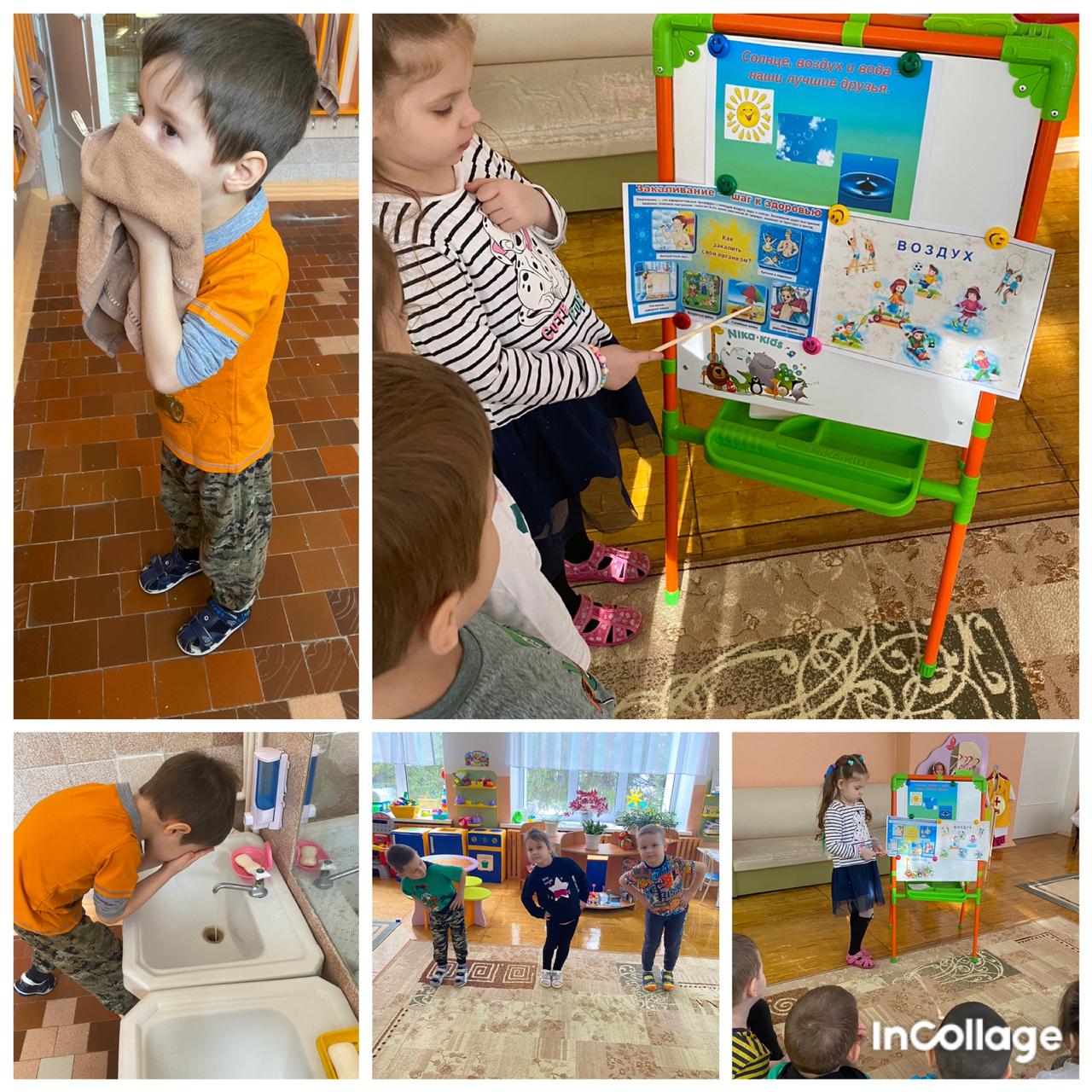       Группа № 1          ООД на тему: «Витаминная тарелка».
Цель: Учить наклеивать детали на поверхность, аккуратно пользоваться клеем.
Задачи: - познакомить детей с понятием “витамины”, сформировать у них представление о необходимости наличия витаминов в организме человека;
- продолжать располагать детали на основе;
- воспитать у детей потребность правильно питаться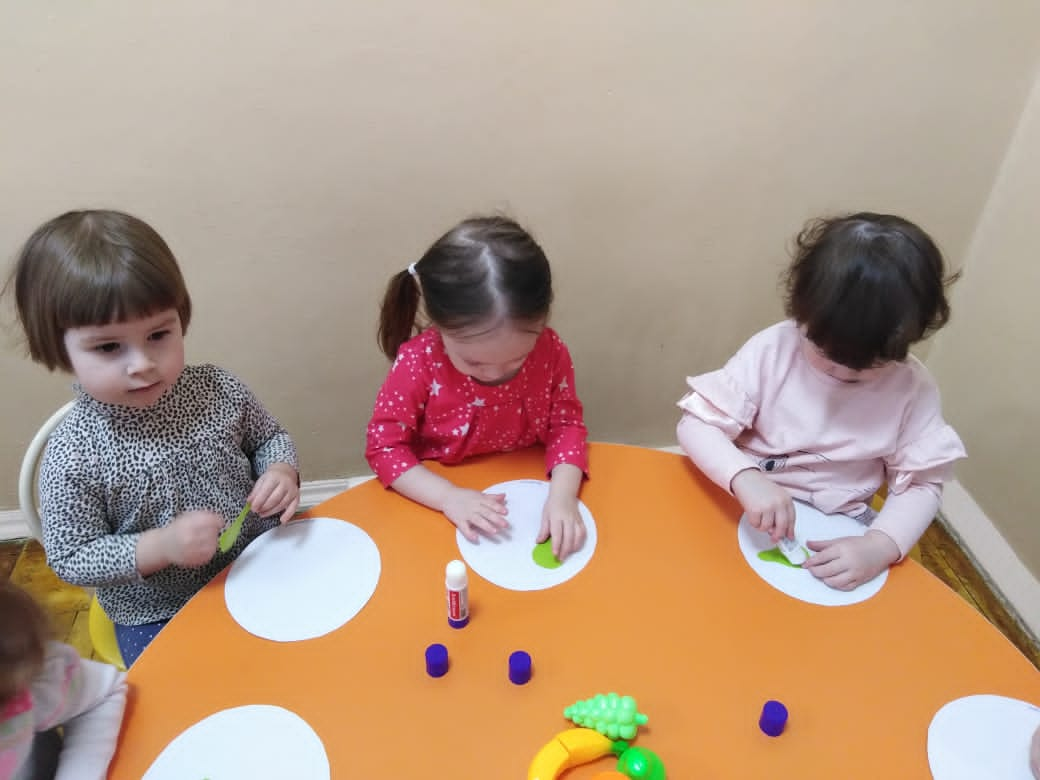 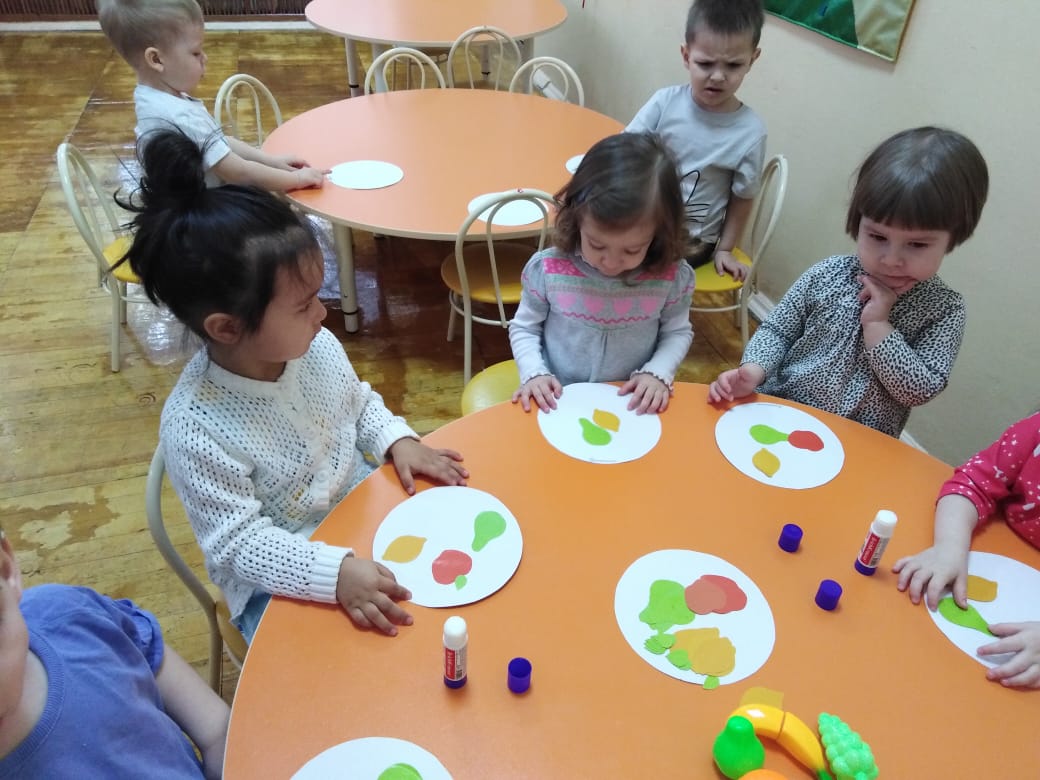 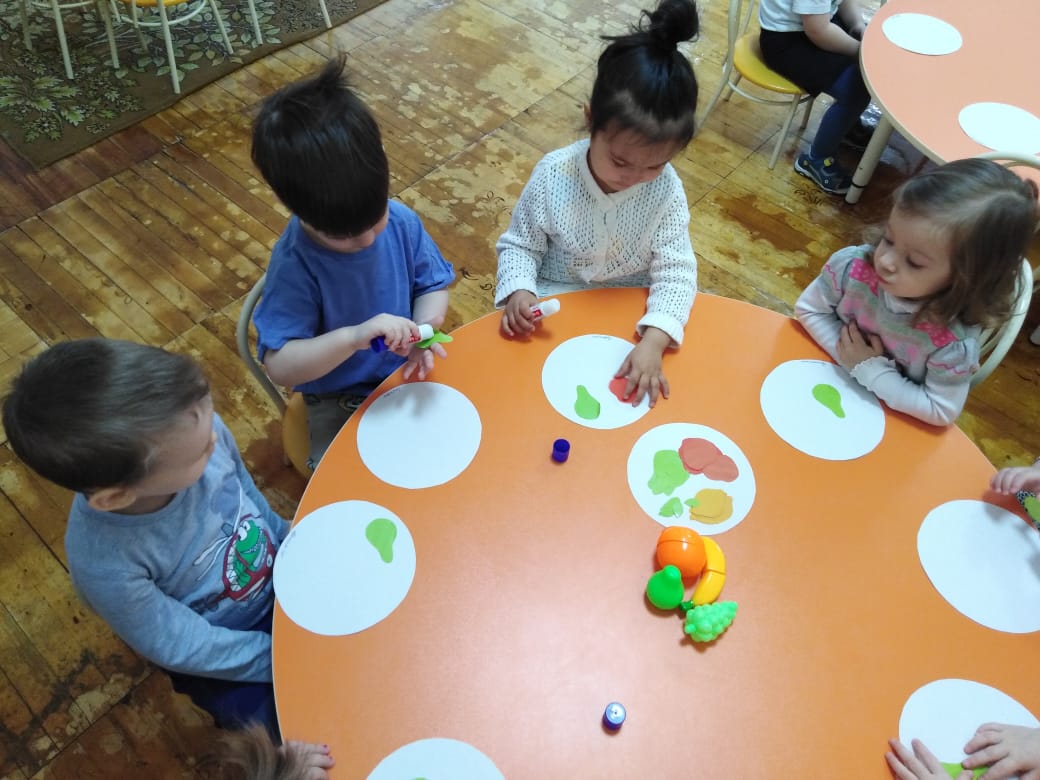 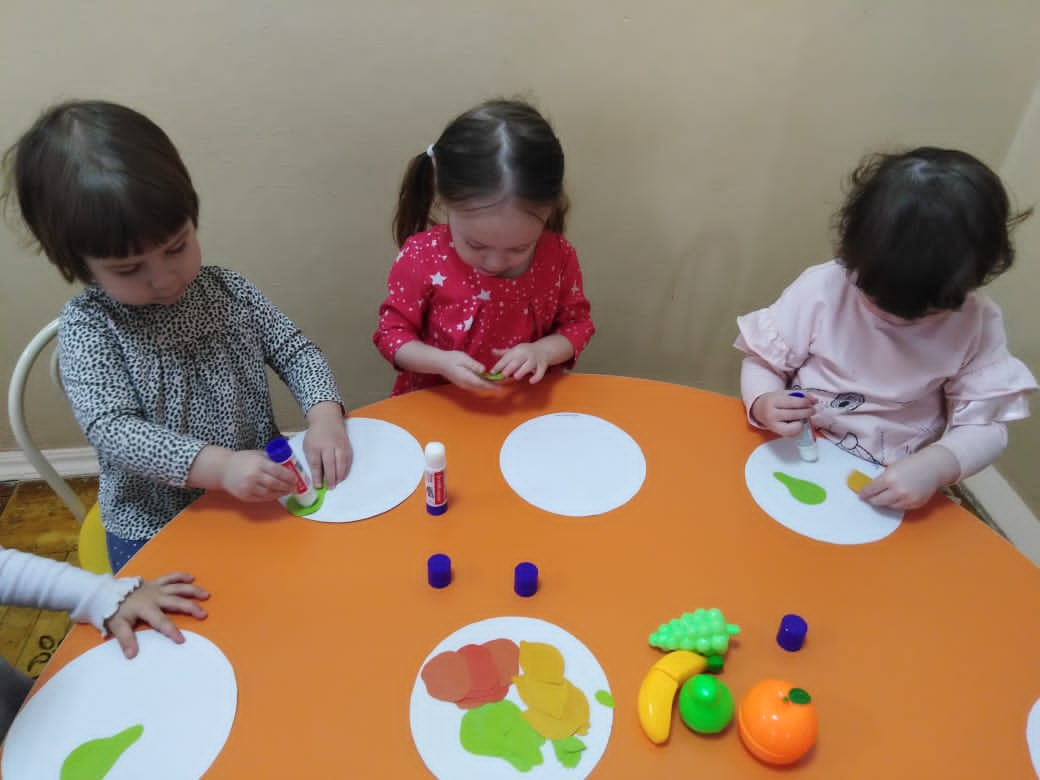 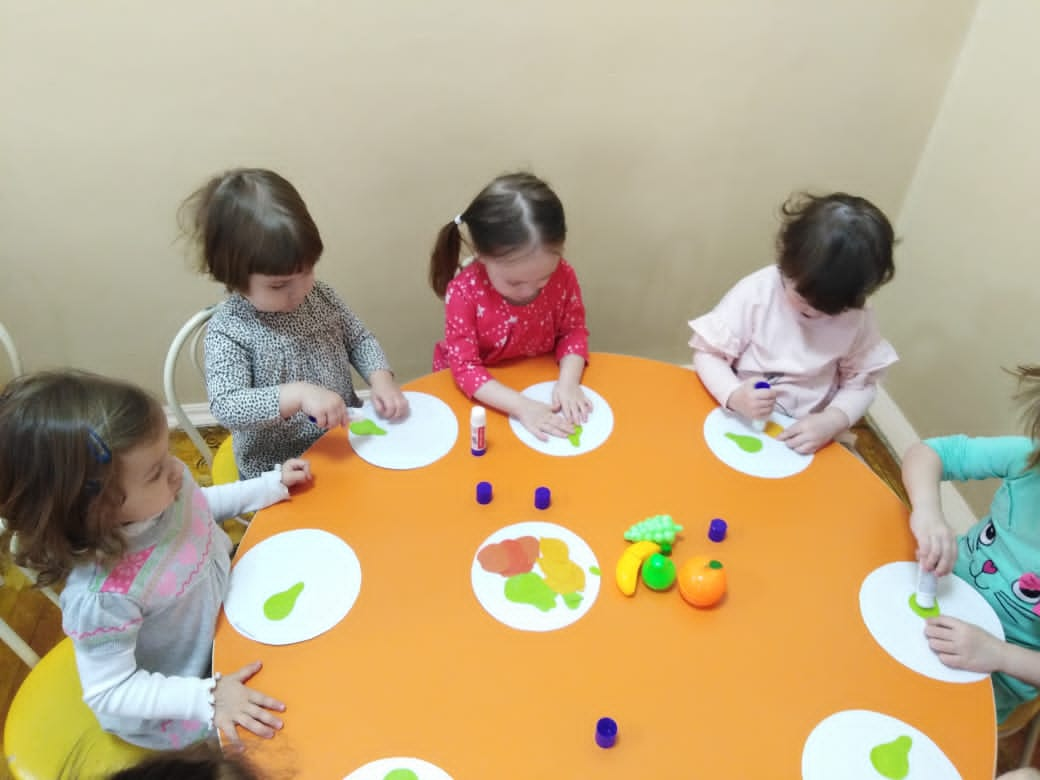 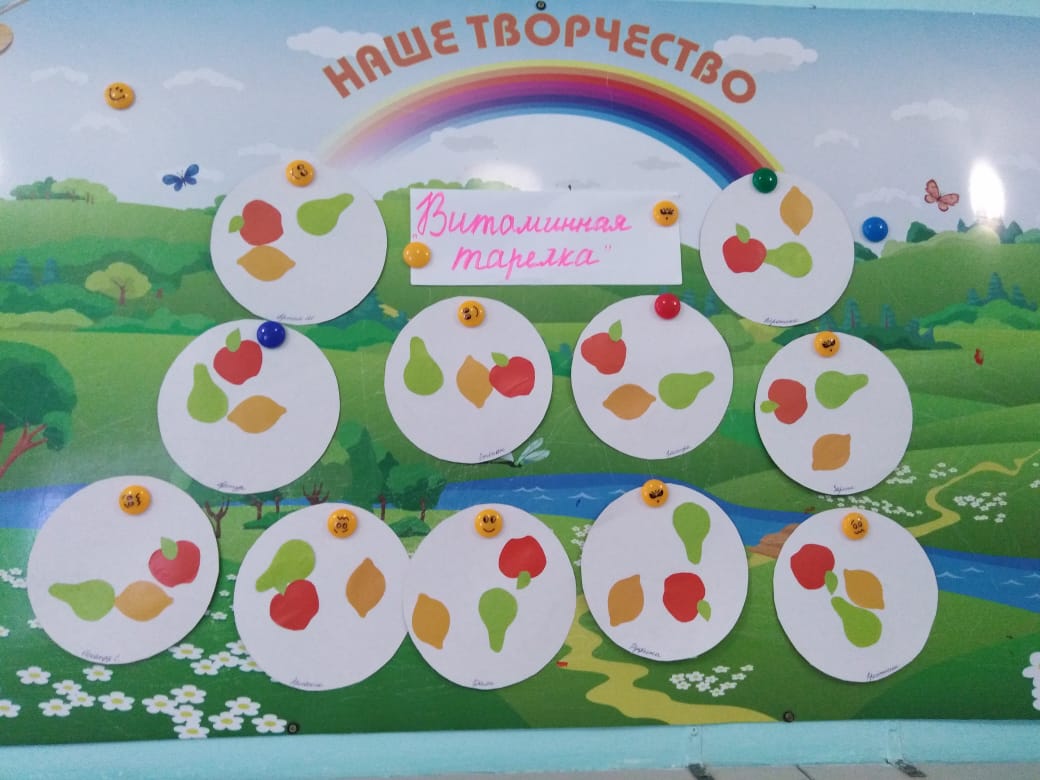 Группа № 4 ООД на тему:  «Уроки  Мойдодыра»Цель: Формировать навыки здорового образа жизни, развивать речь детей.
Задачи: Закреплять знания детей в знании предметов туалета и их назначении.
Обогащать словарный запас, совершенствовать наглядно-образную память, развивать мелкую моторику.
Продолжать закреплять знания детей о последовательности действий при мытье рук, используя схемы – алгоритмы; развивать наблюдательность, любознательность.
Воспитывать у детей культурно-гигиенические навыки, желание всегда быть красивыми, чистыми, аккуратными, уважительно относиться к своему телу.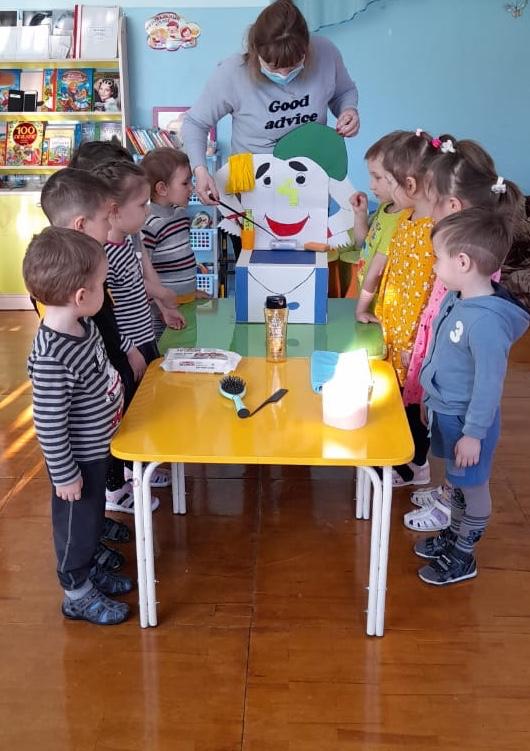 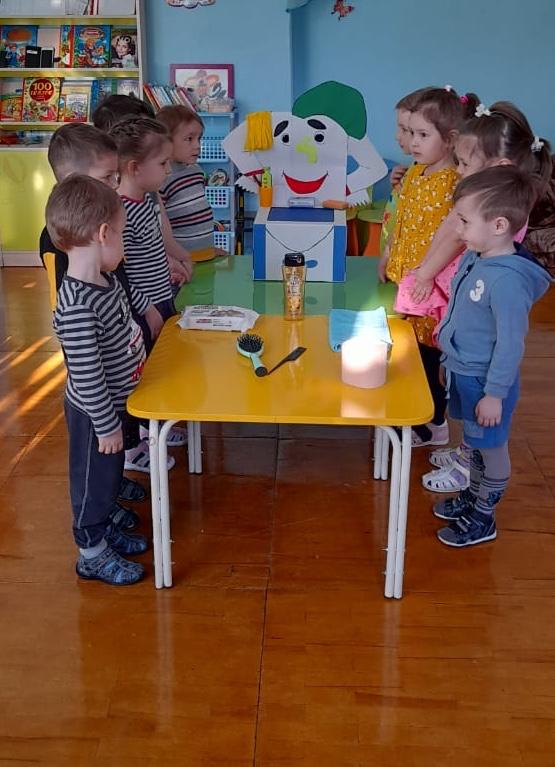 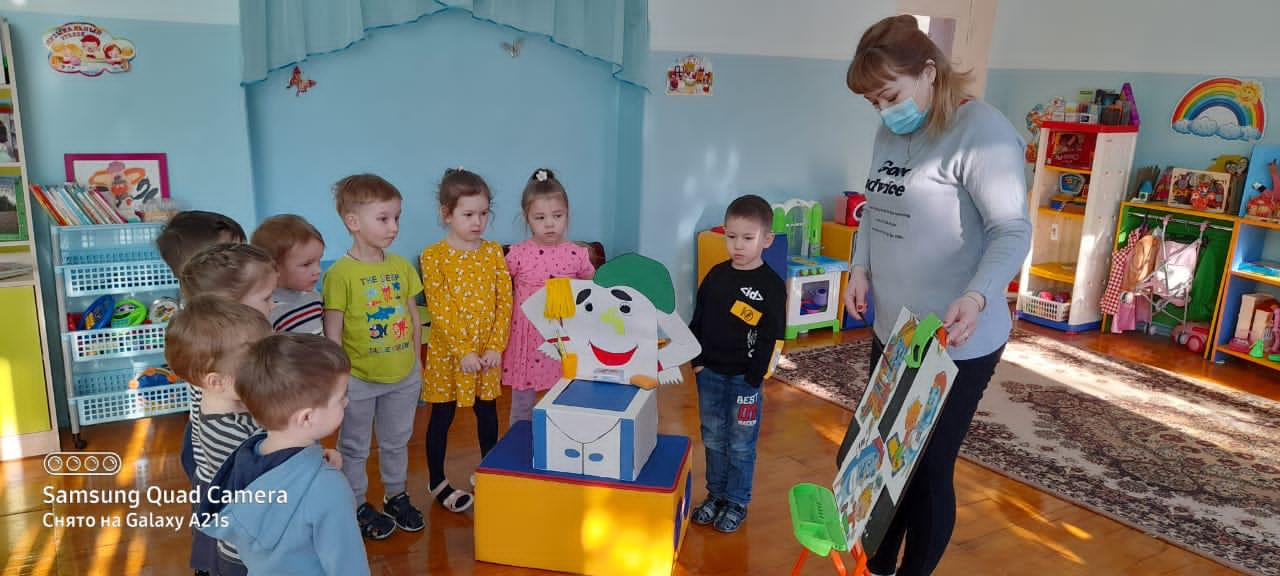 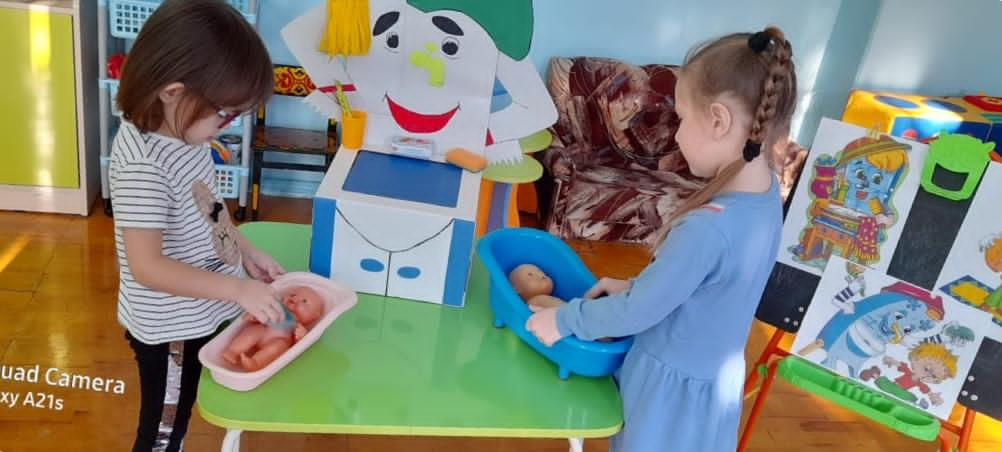 	Группа № 6 ООД на тему:  «Спорт - здоровье»         6 апреля весь спортивный мир празднует международный день спорта на благо развития и мира. Ребята старшей группы тоже не захотели оставаться в стороне и решили провести спортивный праздник на свежем воздухе.         Цели и задачи: расширять знания детей о спортивных играх, формировать интерес к спорту, совершенствовать двигательные умения и навыки детей, формировать правильную осанку, умение выполнять движения быстро, ловко, красиво, воспитывать эстетические чувства, патриотизм, развивать координацию движений, ловкость, меткость, умение работать в команде.          Спорт, ребята, очень нужен,          Мы со спортом крепко дружим,          Спорт – помощник.           Спорт – здоровье.          Спорт – игра.          Всем сейчас физкульт – Ура!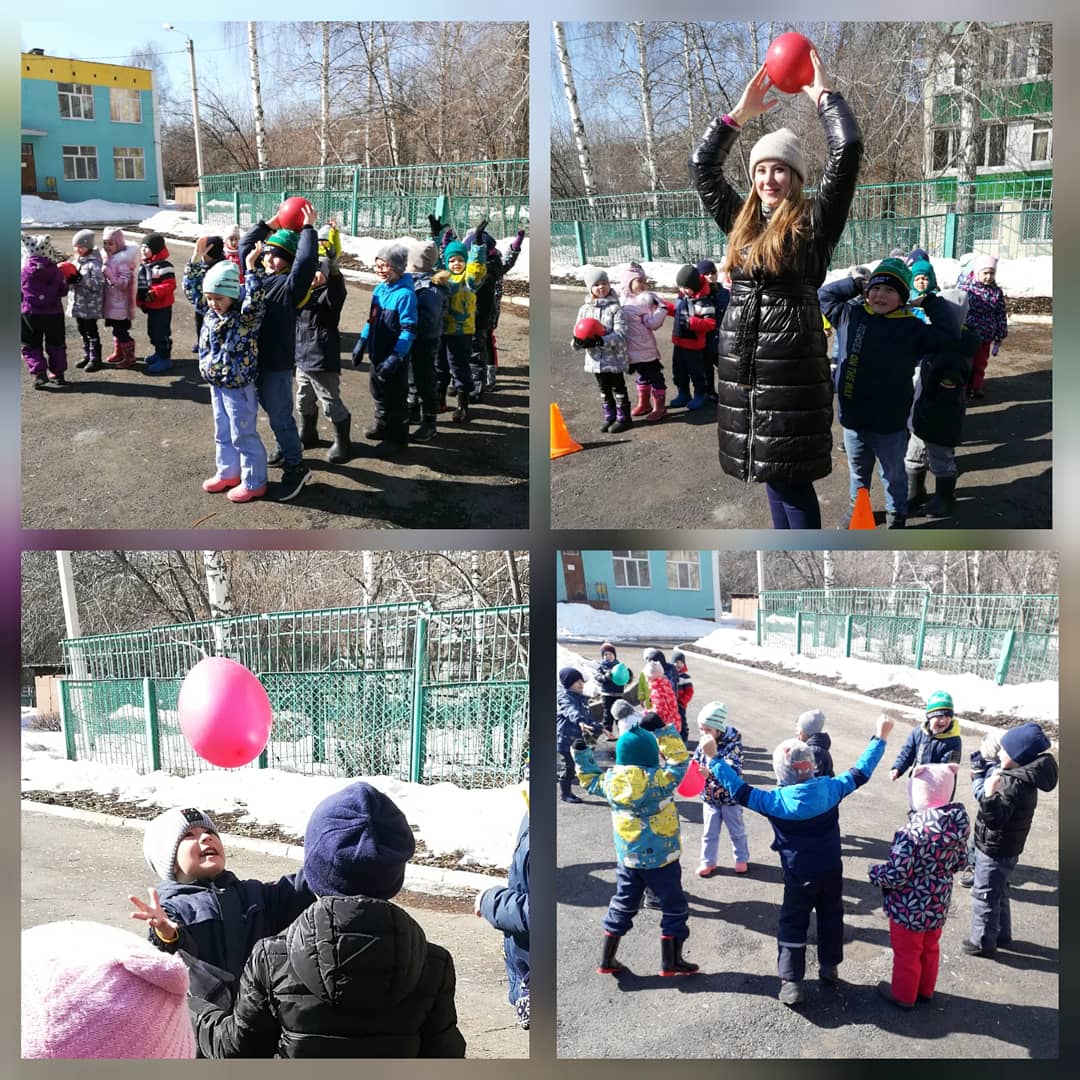 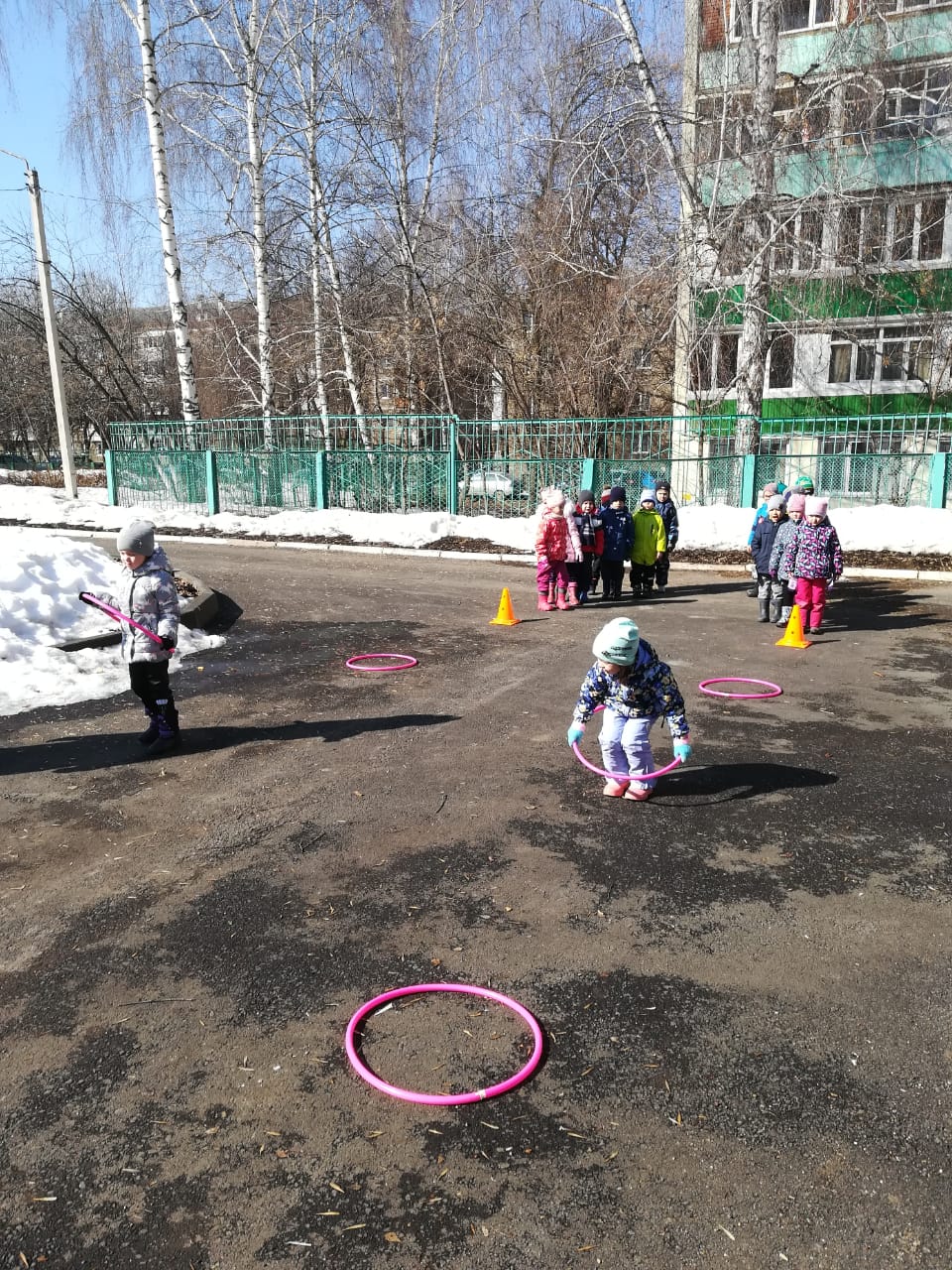 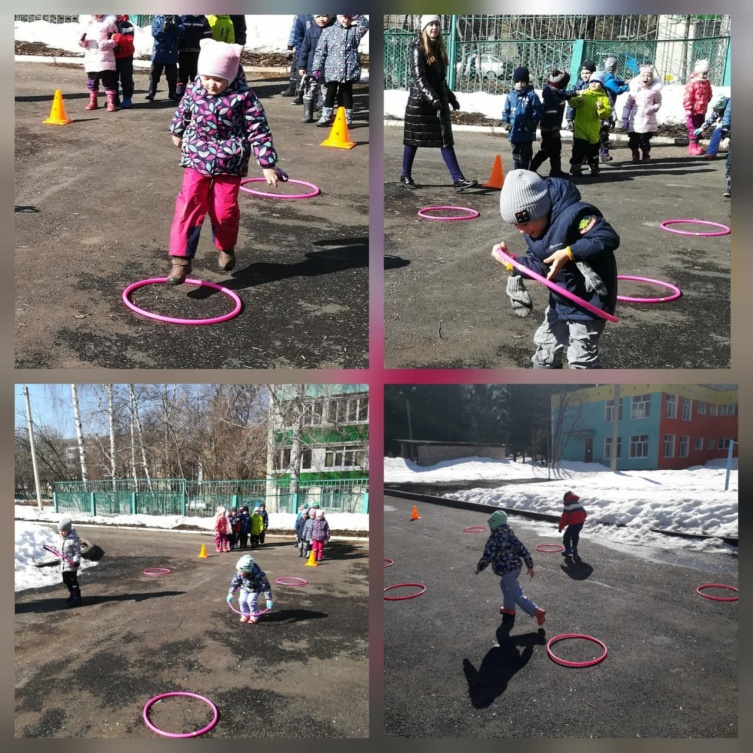 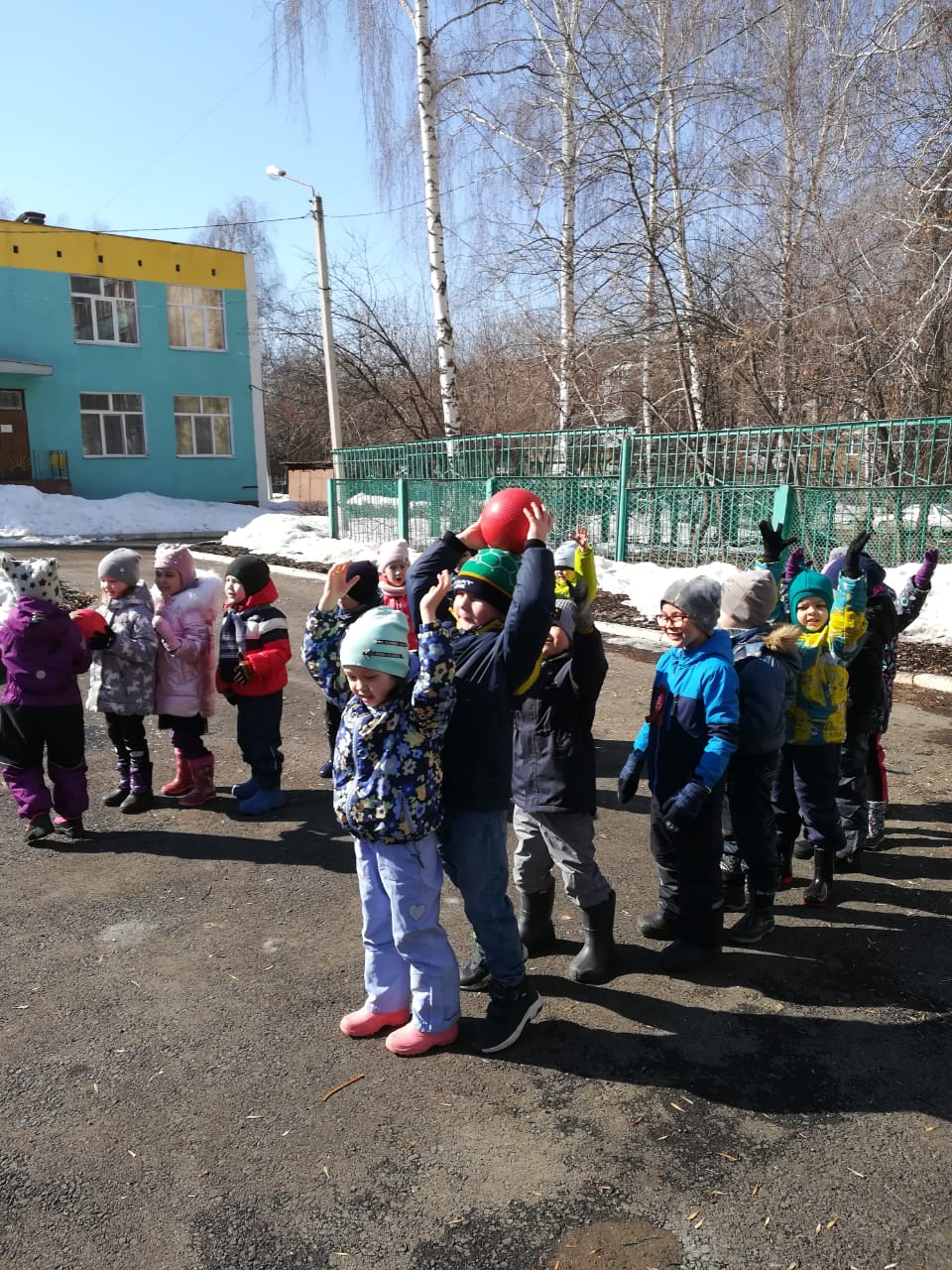 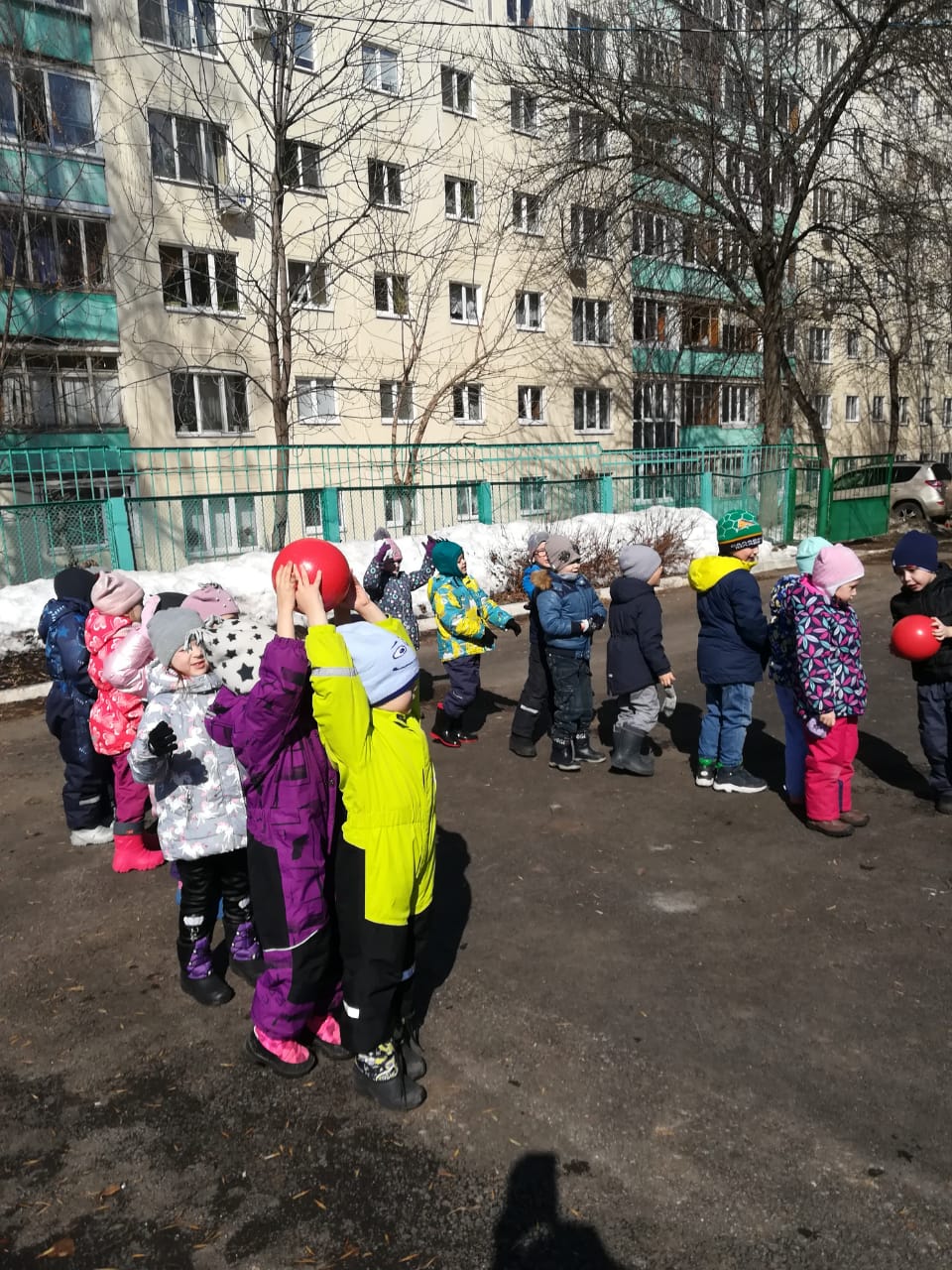 Группа № 3 ООД на тему: «Наш друг - Светофор»Цели и задачи:1. Закреплять представление детей о назначении светофора, о его сигналах;2. Закреплять цвета – красный, желтый, зеленый;3. Воспитывать внимание, навыки осознанного использования знаний правил дорожного движения в повседневной жизни.4. Учить детей составлять изображения из частей, закреплять умение аккуратно наклеивать изображение.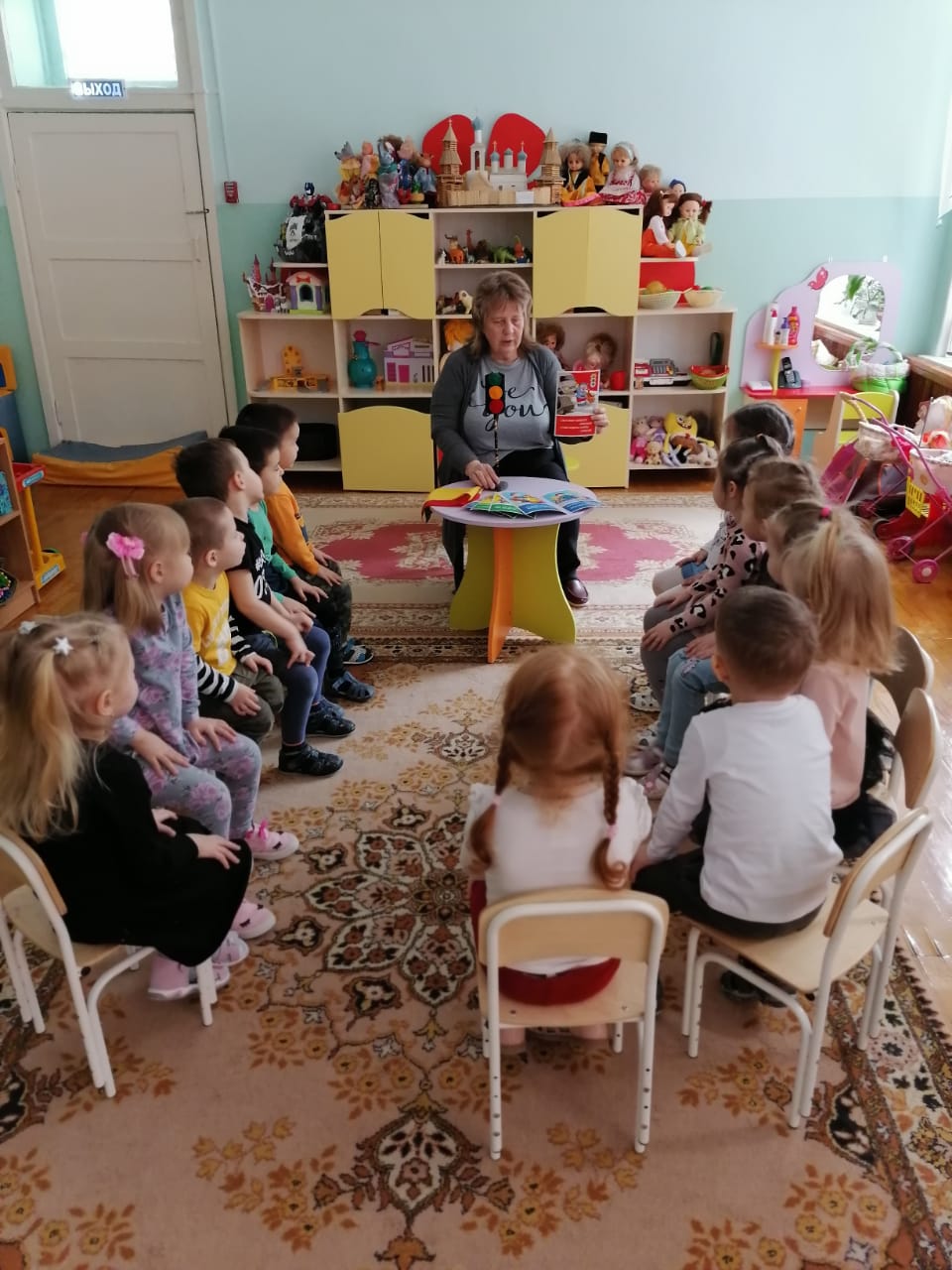 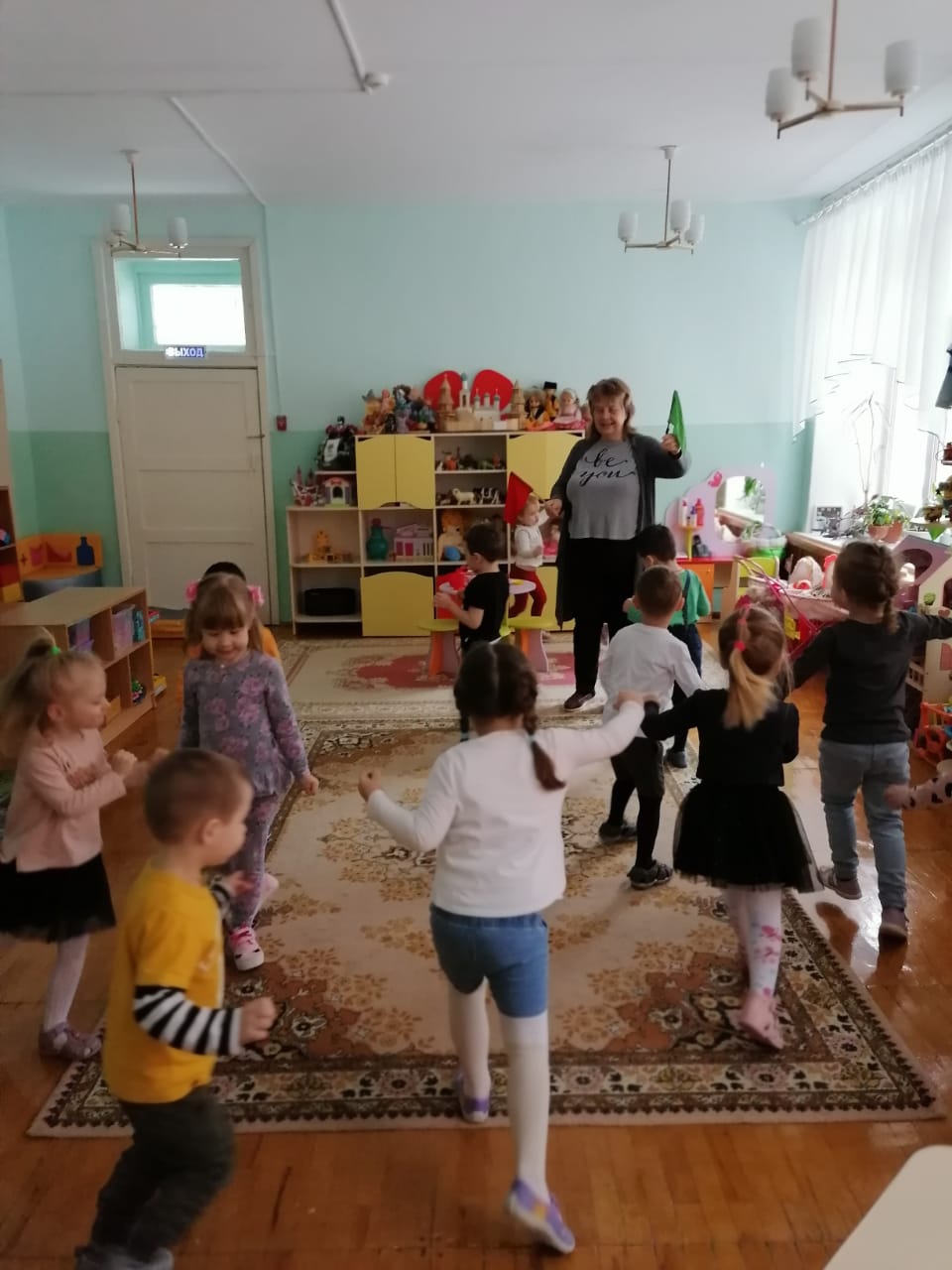 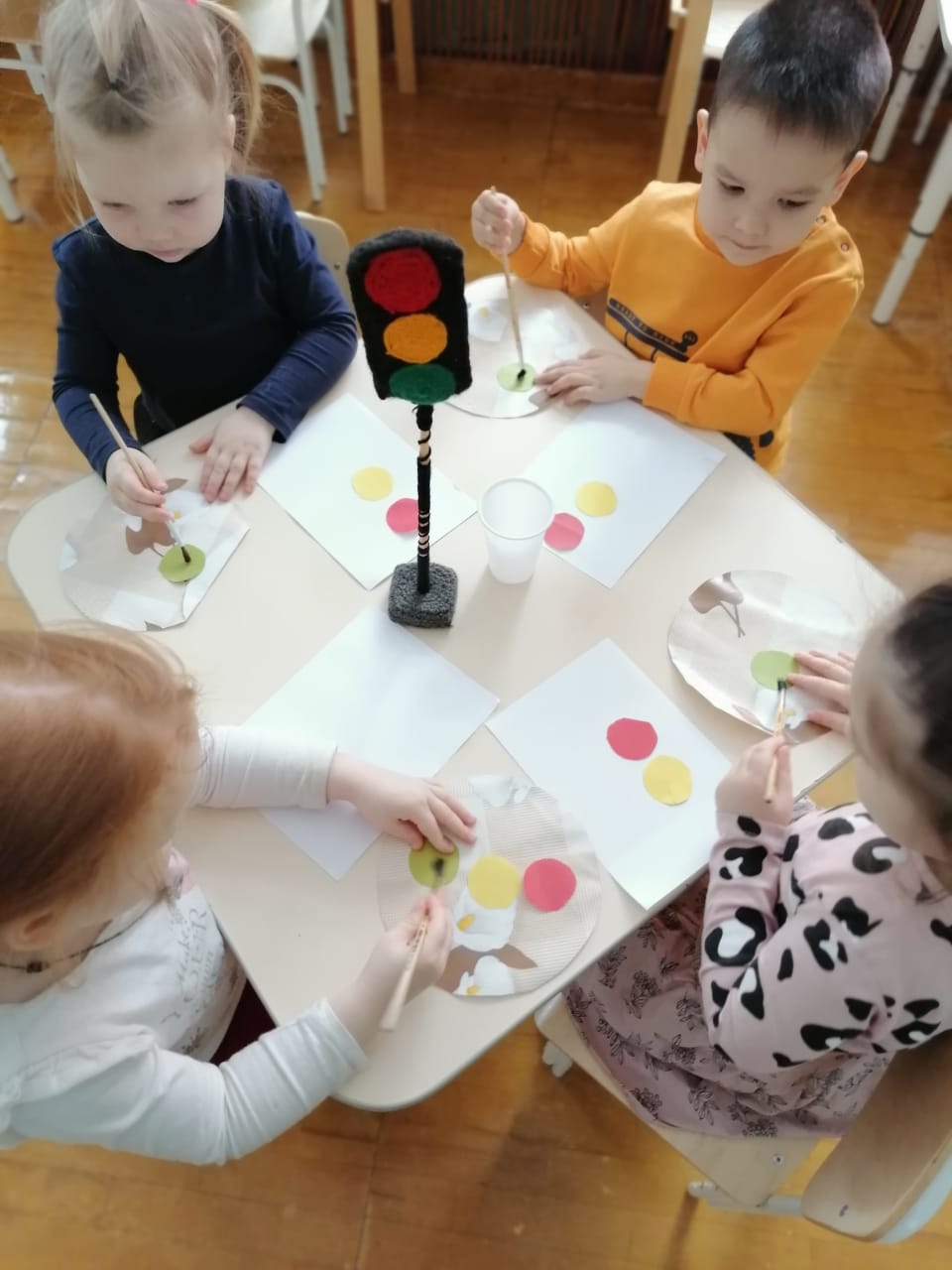 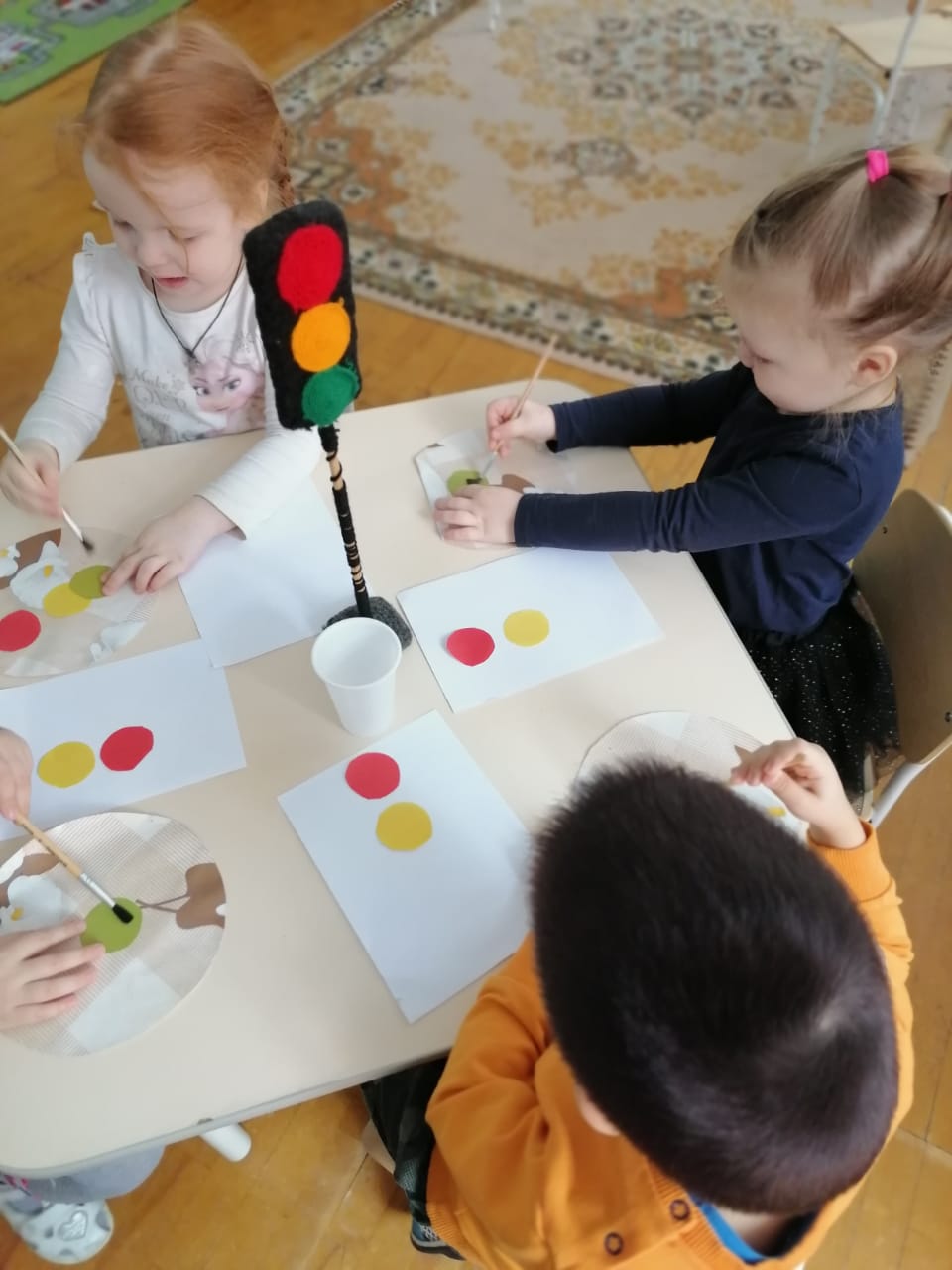 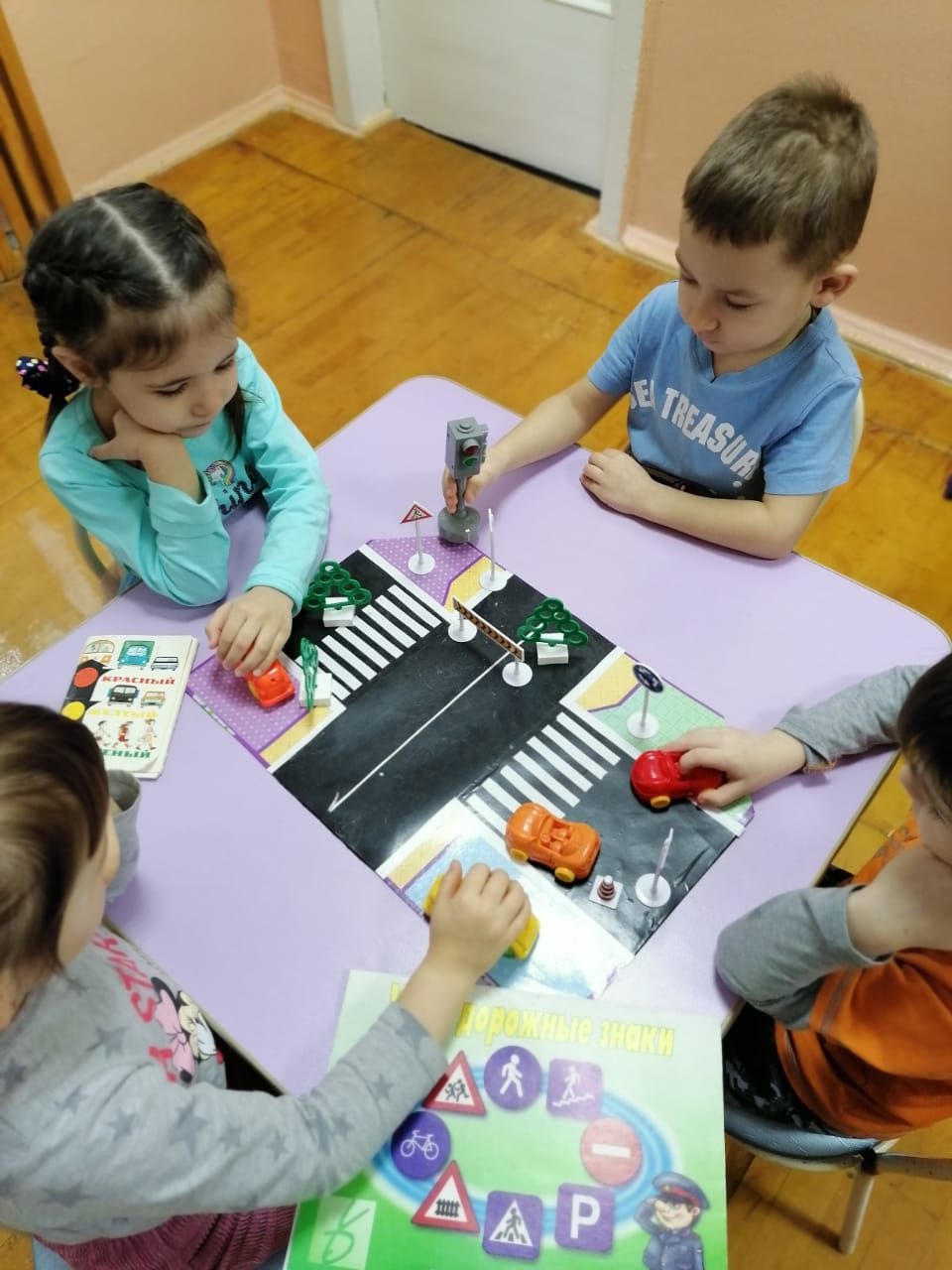 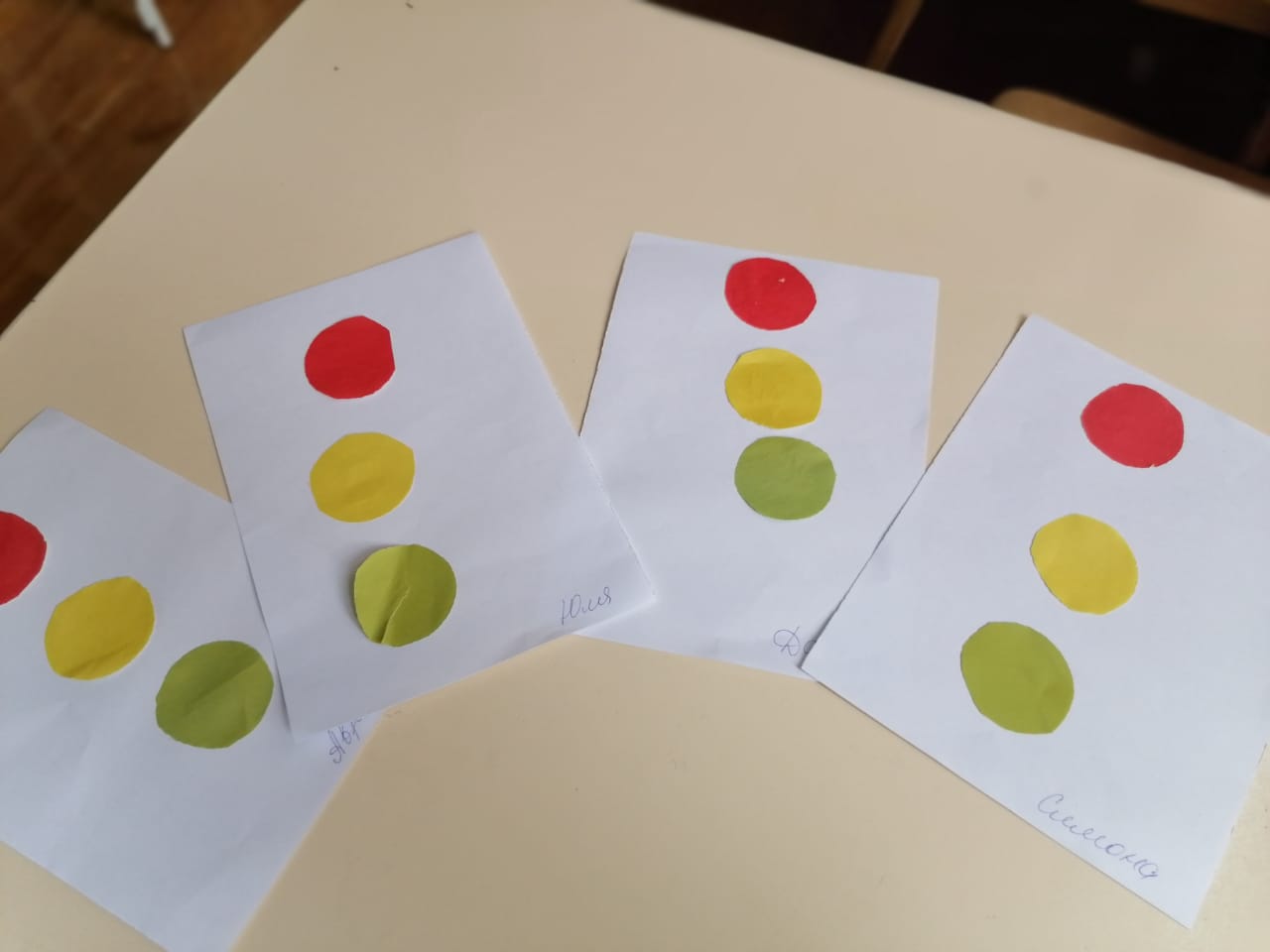 Группа № 8 Сюжетно – ролевая игра на тему: «Поликлиника»Цель: развитие познавательных и творческих способностей детей в сюжетно-ролевой игре «Поликлиника».Задачи:1. Учить создавать игровую обстановку, используя реальные предметы, и их заместители.2. Формировать у детей умение играть по собственному замыслу, стимулировать творческую активность детей.3. Развивать умение вступать в ролевое взаимодействие со сверстниками (строить ролевой диалог, умение договариваться друг с другом в игре).4. Расширять словарный запас детей.5. Воспитывать дружеские взаимоотношения между детьми. 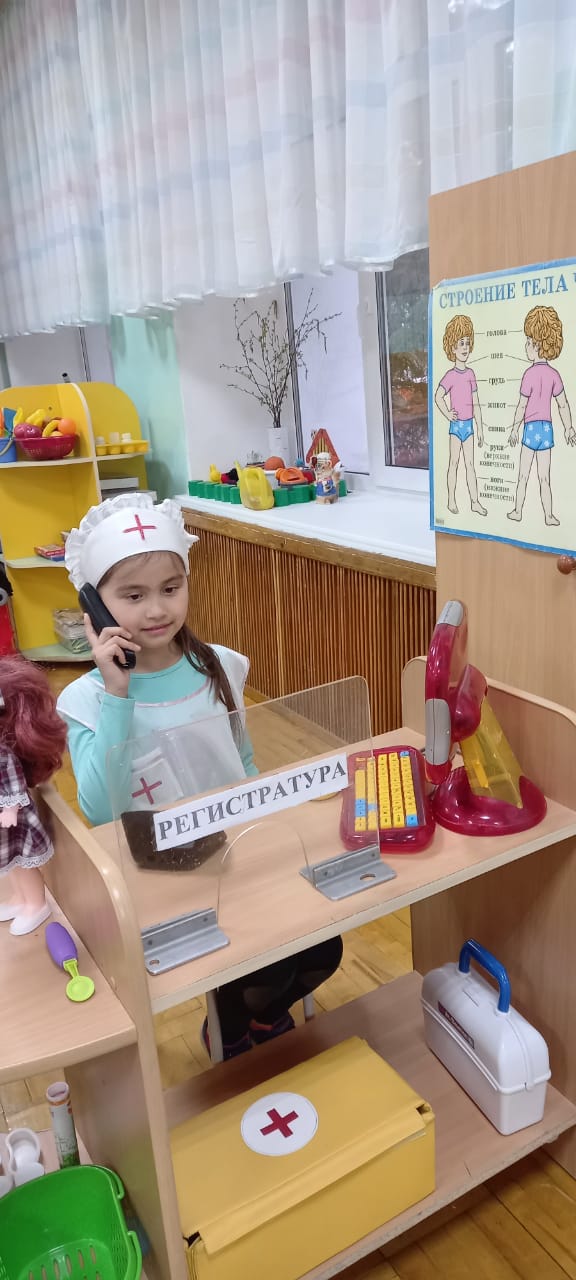 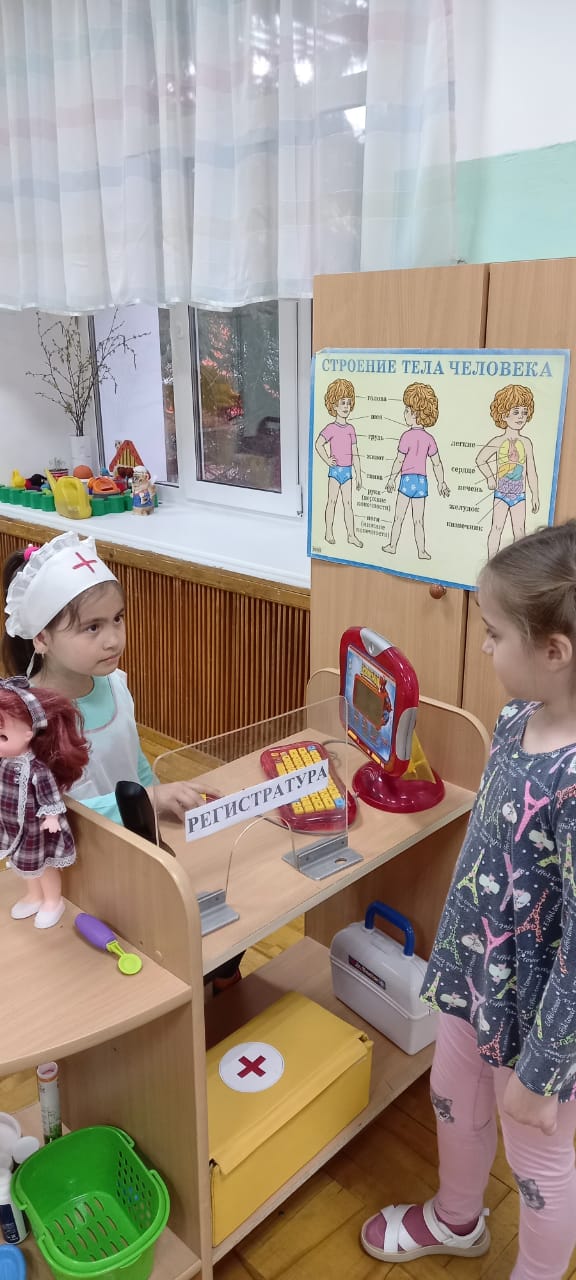 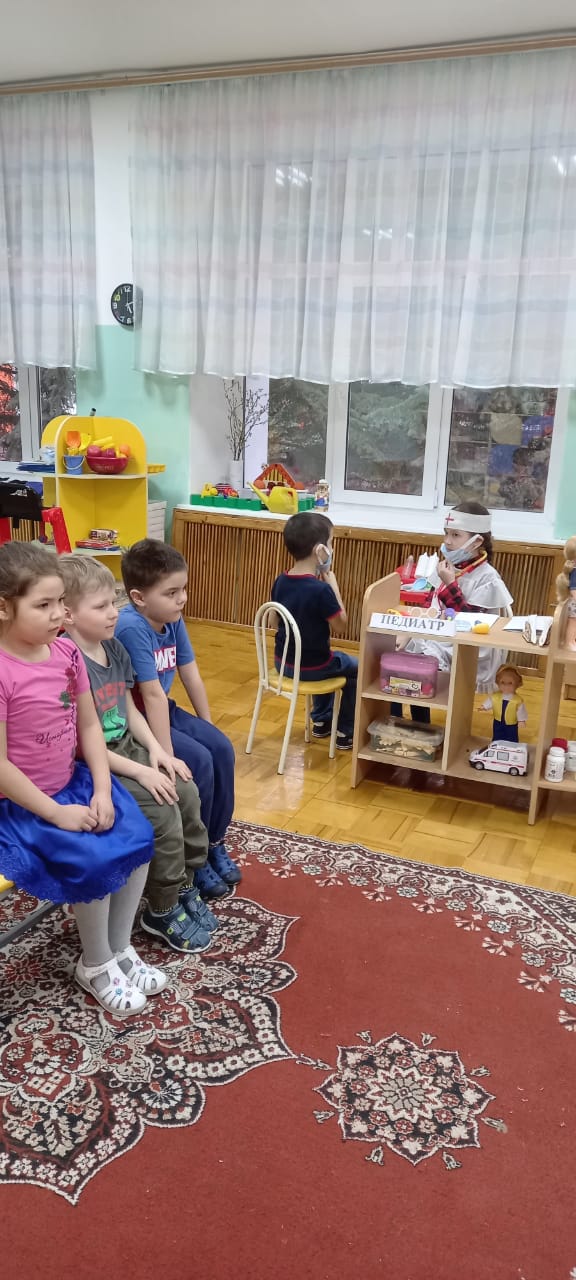 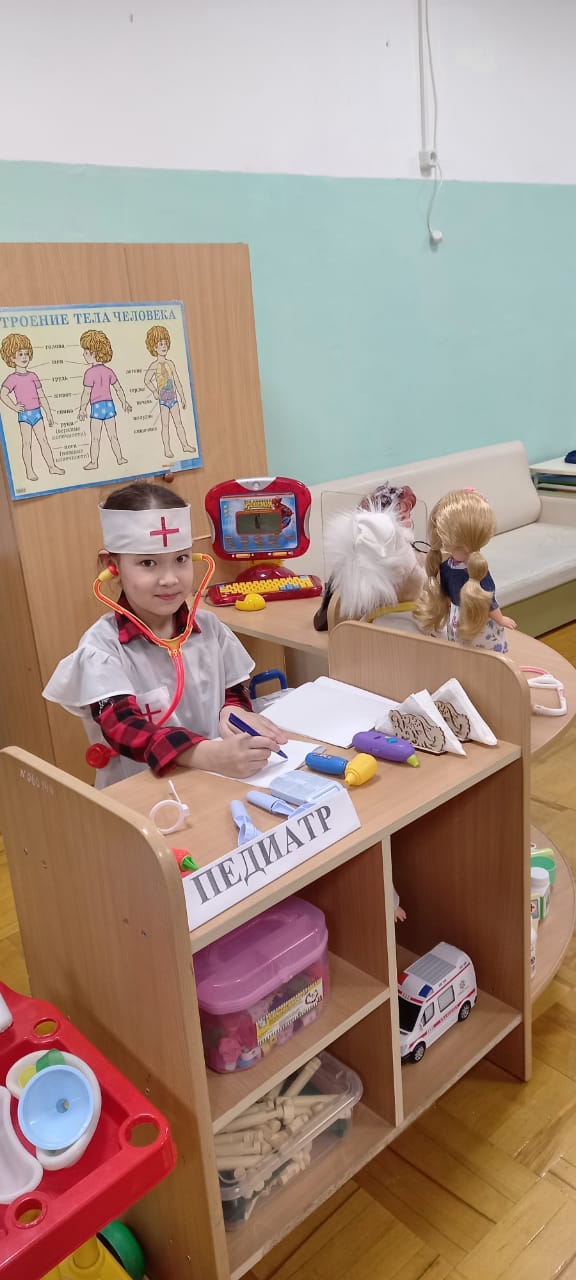 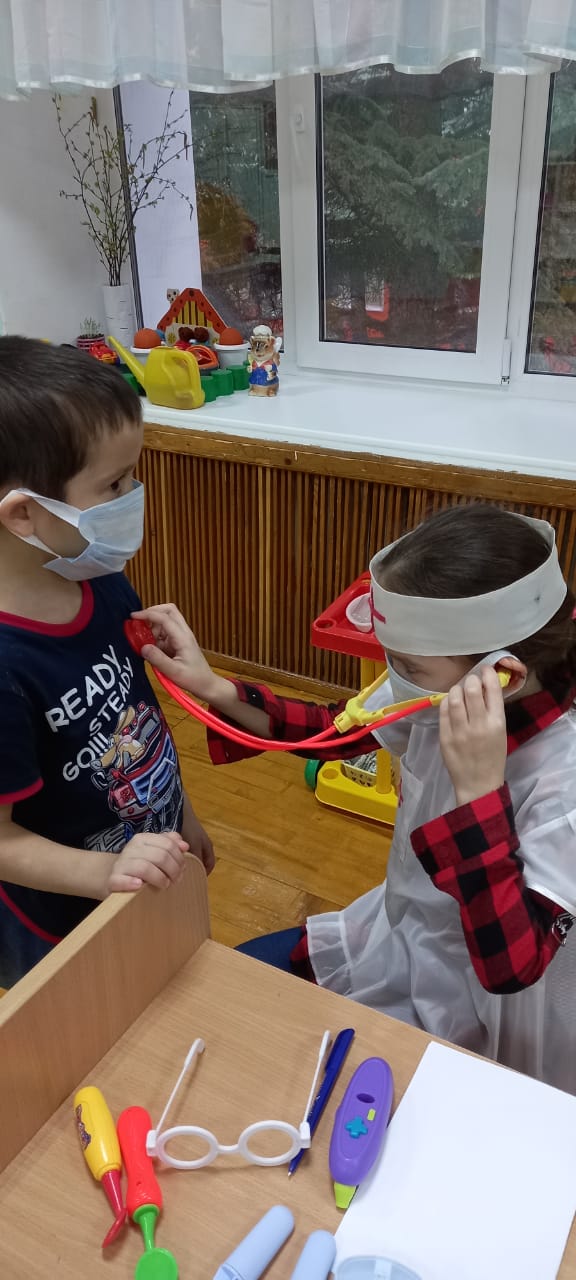 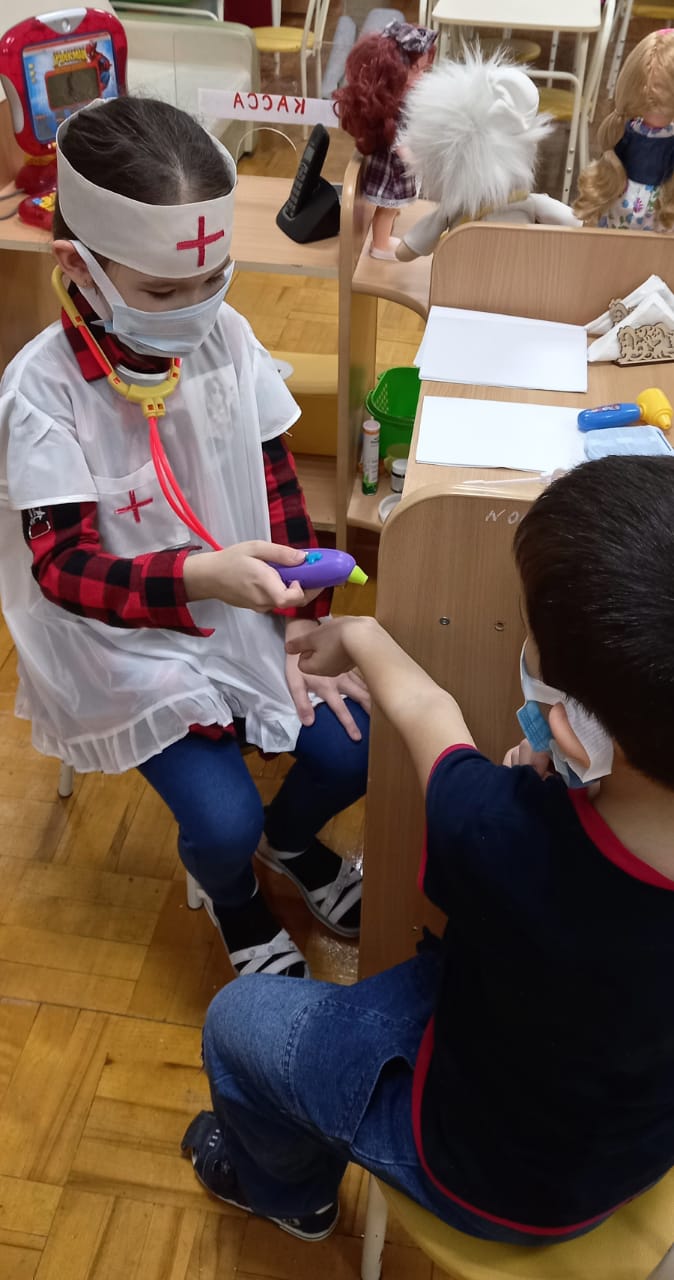 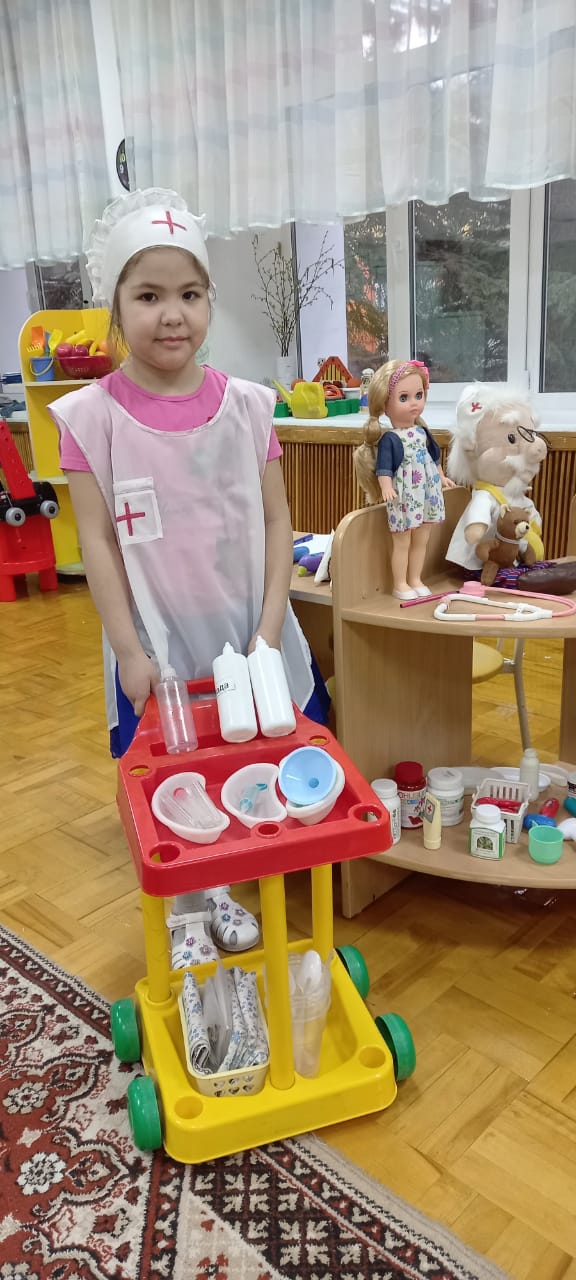 Группа № 5 ООД на тему: «Я здоровье сберегу – сам себе я помогу»Задачи: Продолжать учить осознанно подходить к своему здоровью.Уточнить значимость питания для ценности здоровья.Учить  понимать значение пословиц и поговорок о здоровье.Развивать  познавательный интерес, мыслительную активность,  воображение детей.        Формировать представления дошкольников о зависимости здоровья, о двигательной    активности и   закаливании, питании.         Воспитывать у детей желание заботиться о своём здоровье, стремление  вести здоровый образ жизни.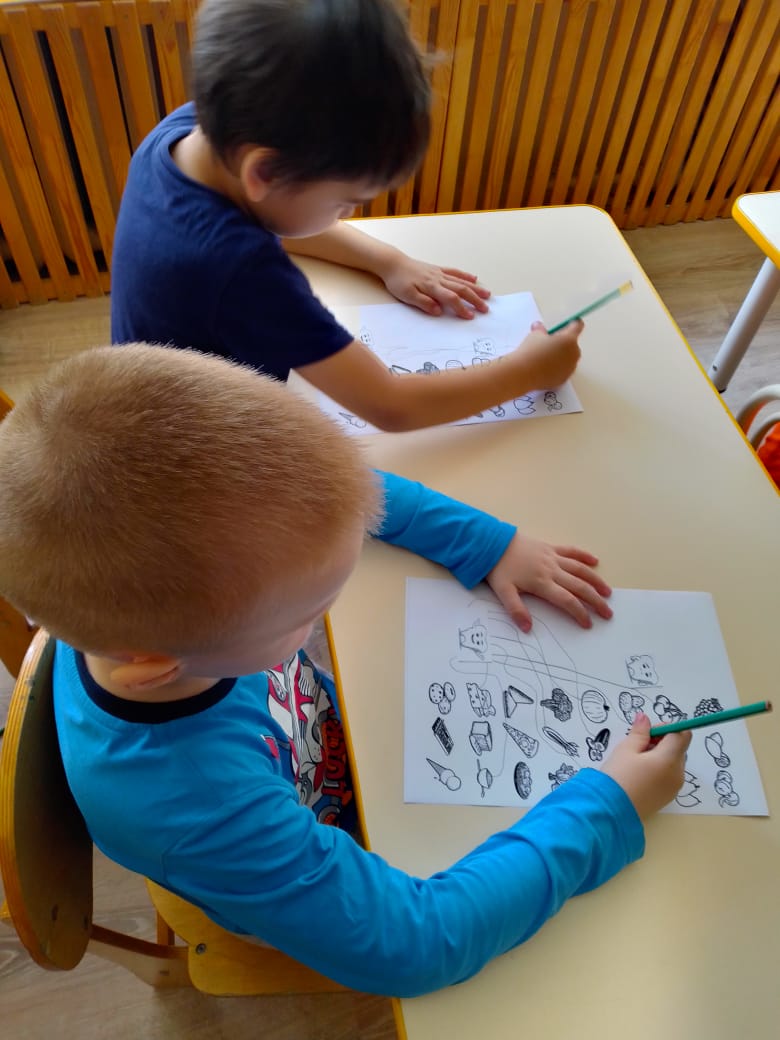 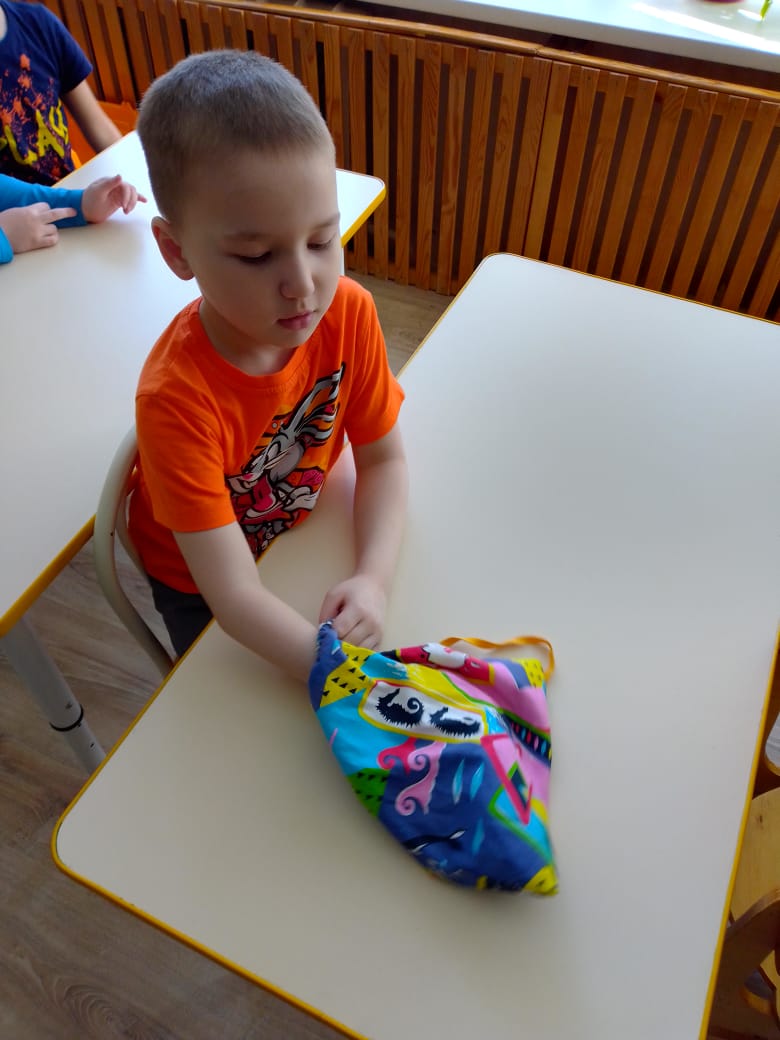 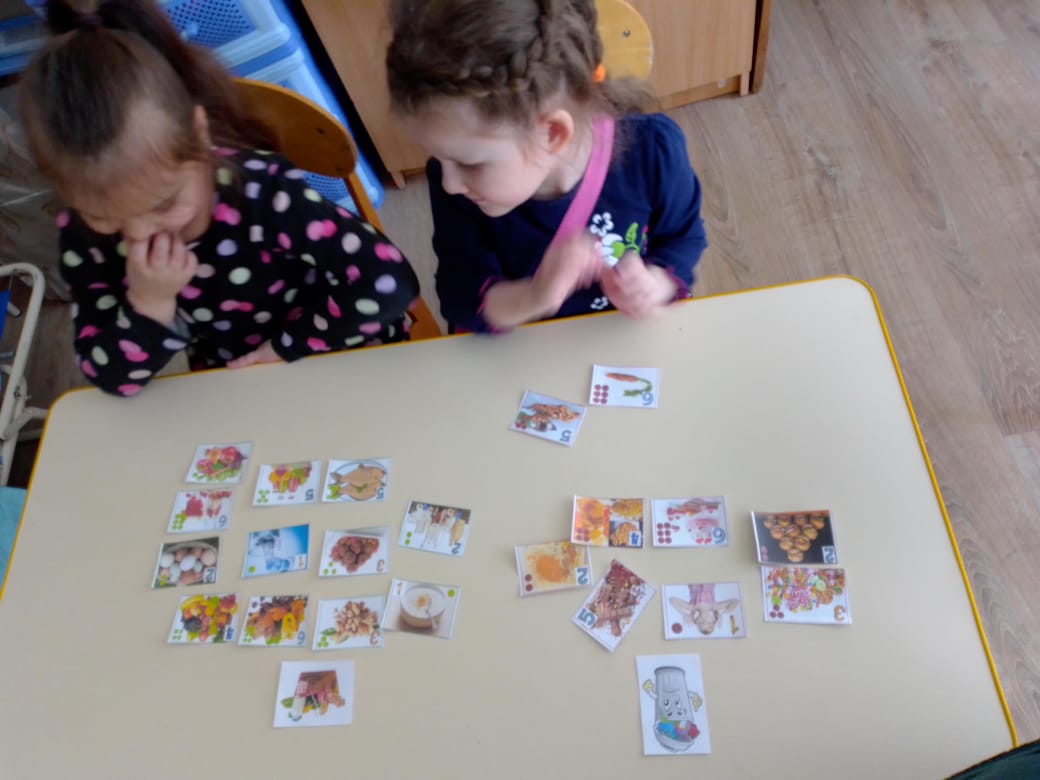 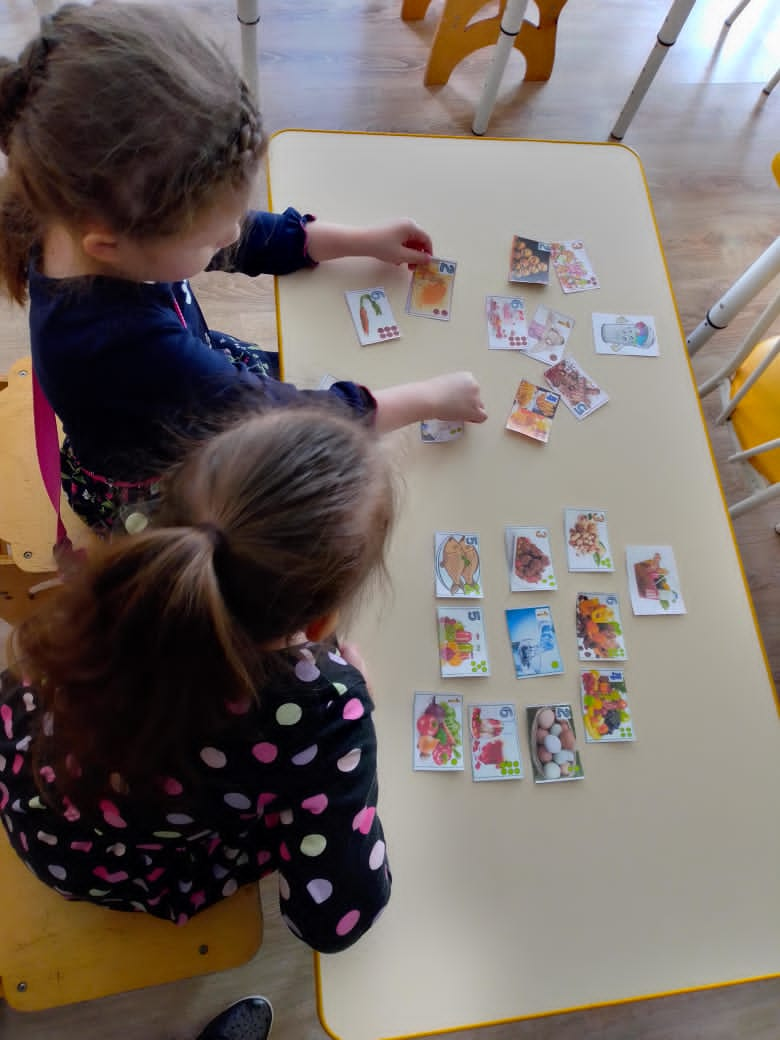 Группа № 9 Сюжетно – ролевая игра «Аптека»Цель: обогащение игровых сюжетов детей, за счет накопления знаний по теме и пополнения игровой среды в группе ДОУ.
Задачи:
1. Углублять знания детей о профессиях работников аптеки (аптекаря, фармацевта, заведующей и т. д.).
2. Продолжать учить переносить реальные жизненные ситуации в игровую деятельность.
3. Помогать детям устанавливать взаимодействия в совместной игре, разнообразить игровые диалоги.
4. Развивать самостоятельность при подборе атрибутов игры, при организации игровой зоны и при распределении ролей.
5. Расширять словарный запас детей: «лекарственные препараты», «фармацевт», «заказ», «лекарственные растения», «лаборатория».
6. Воспитывать коммуникативные качества, доброжелательное, вежливое отношение детей друг к другу.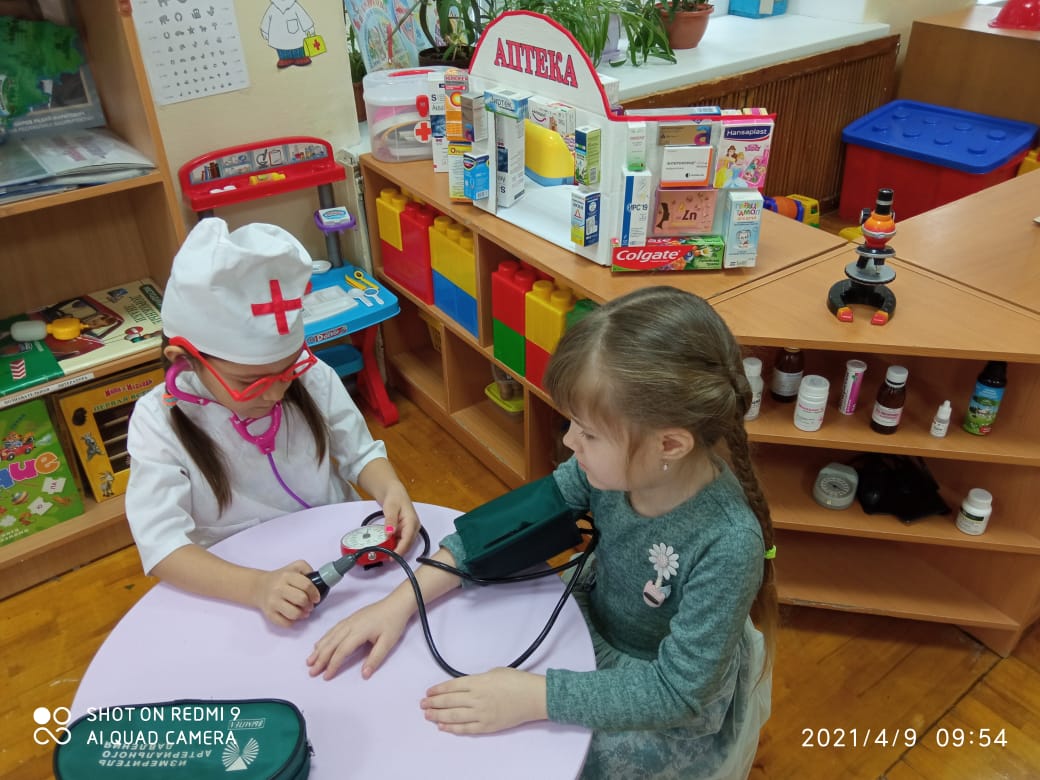 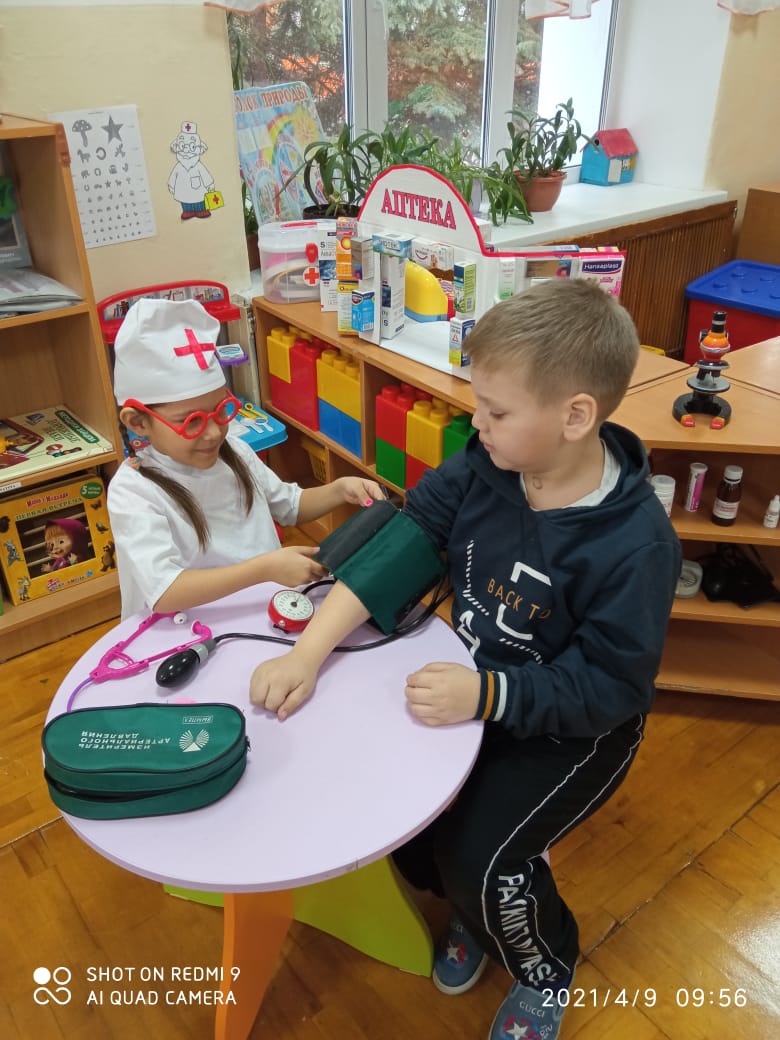 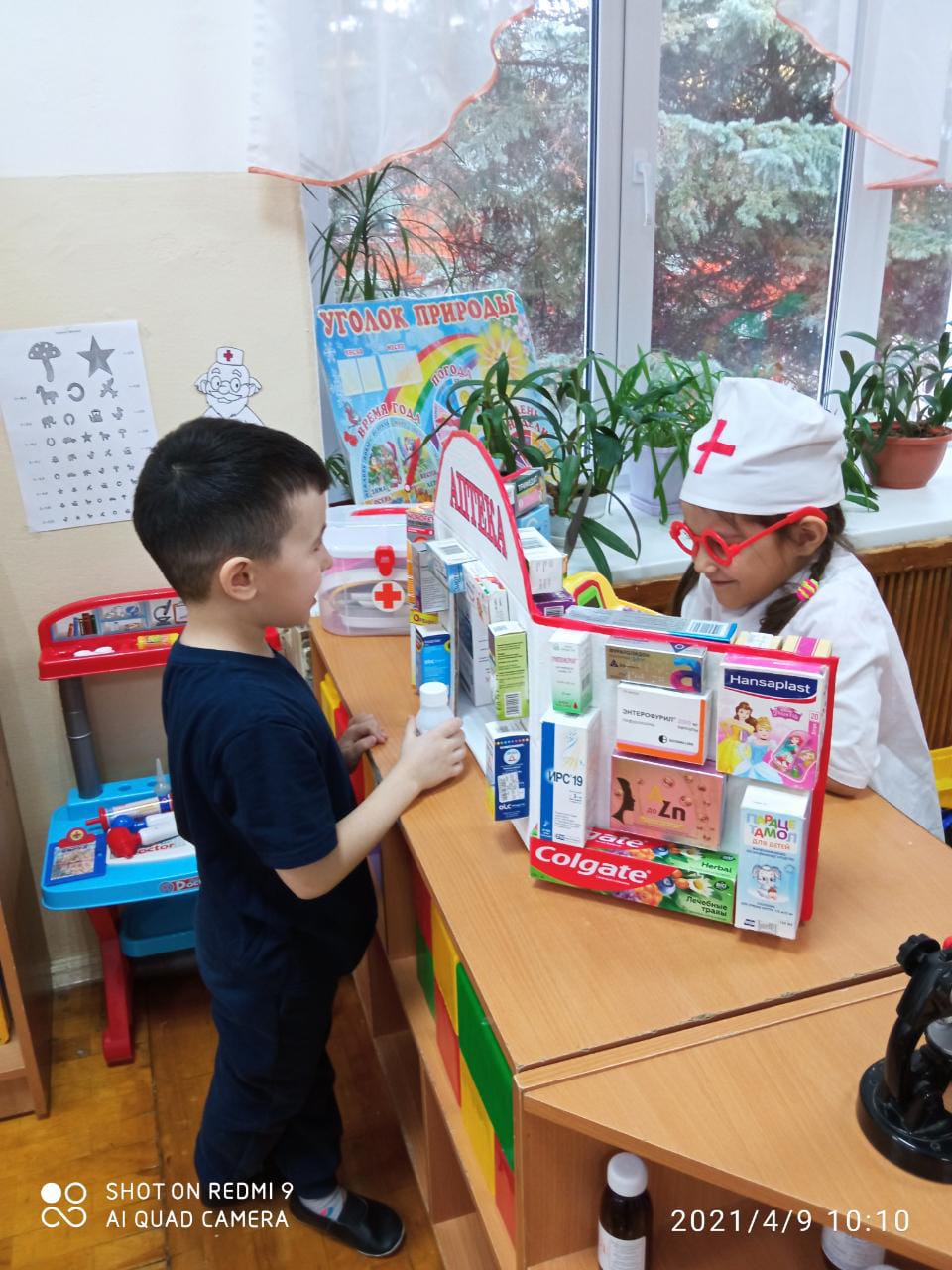 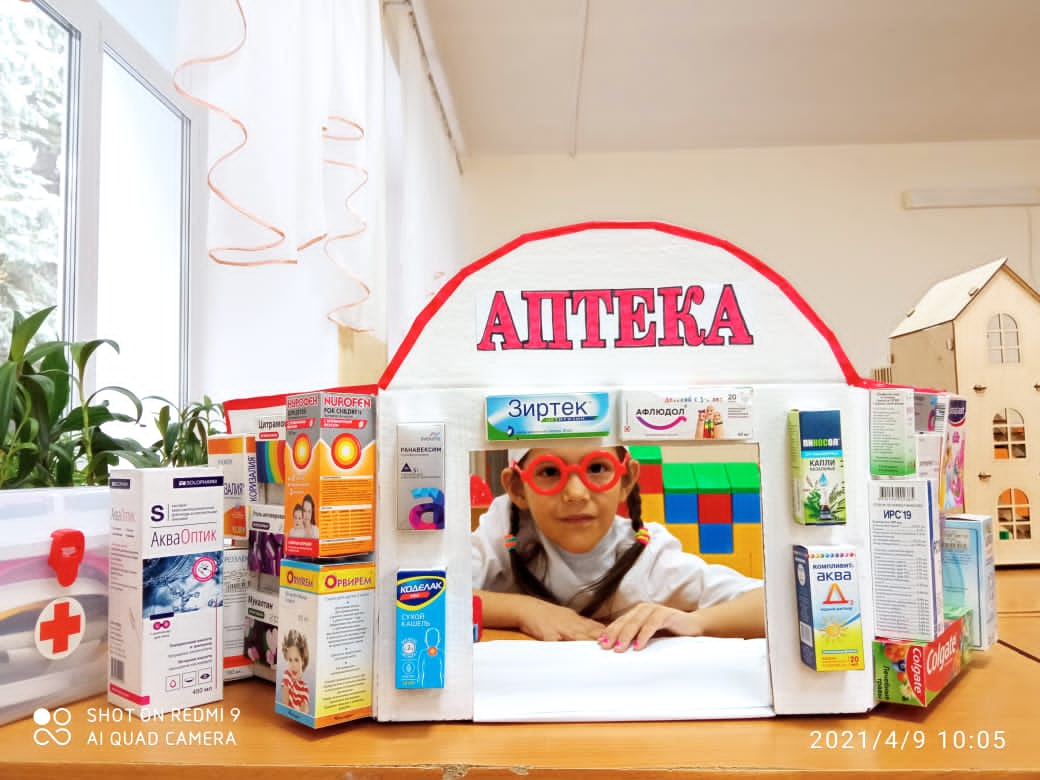 Группа № 7 ООД на тему «Здоровые зубы»Цель: Воспитывать у детей культурно-гигинические навыки. Задачи: Научить детей правильно ухаживать за зубами ,закрепить умение чистить зубы,полоскать рот .Воспитывать желание иметь красивые и здоровые зубы. Ответственно относиться к своему здоровью.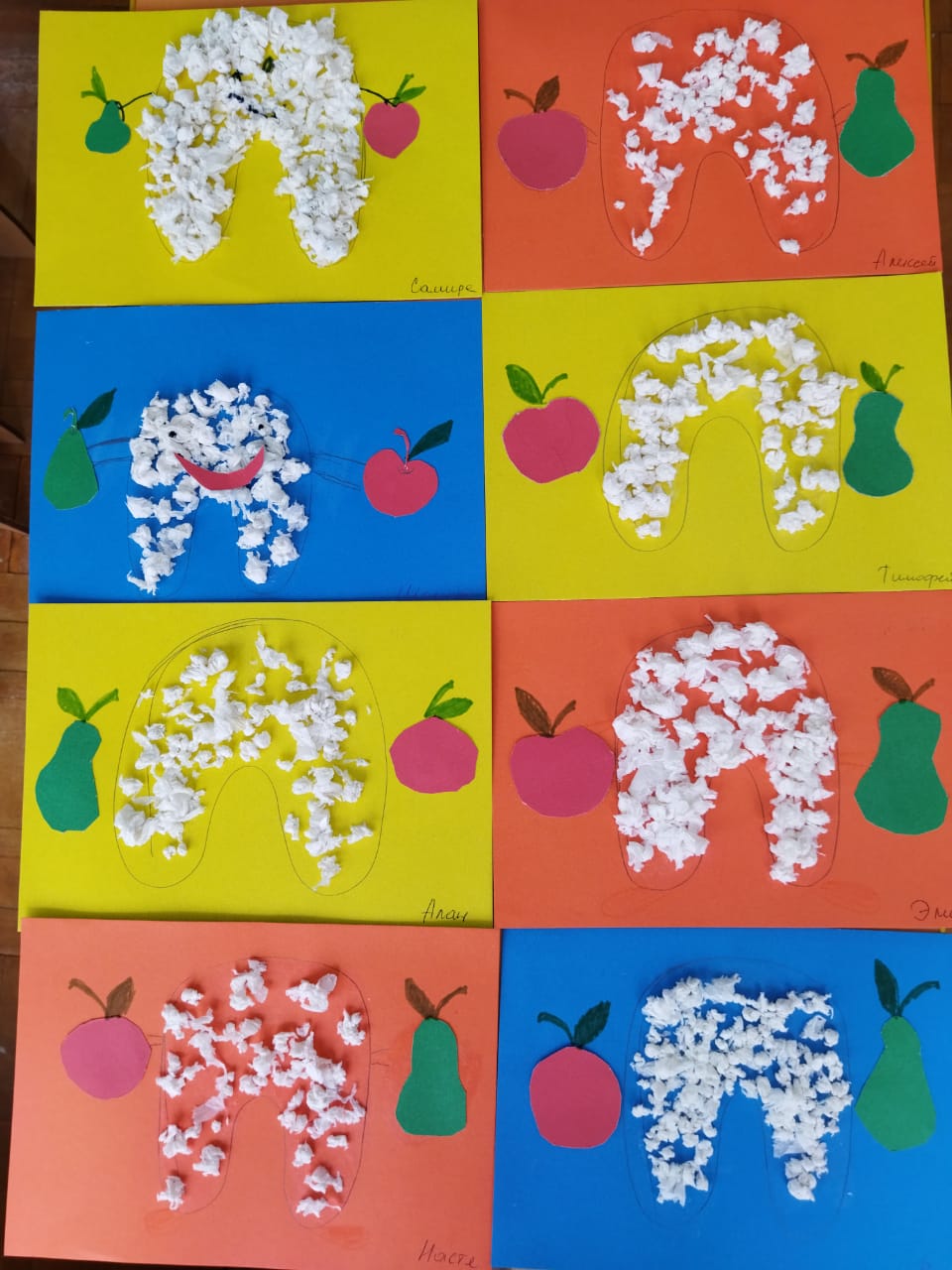 Выставка детских рисунков «Полезные продукты»
Цель: формирование умений изображать фрукты и овощи
Задачи:
Расширять знания о пользе фруктов и овощей для организма человека. Закреплять умения рисовать в определенной последовательности. Совершенствовать навыки рисования. Воспитывать интерес к рисованию.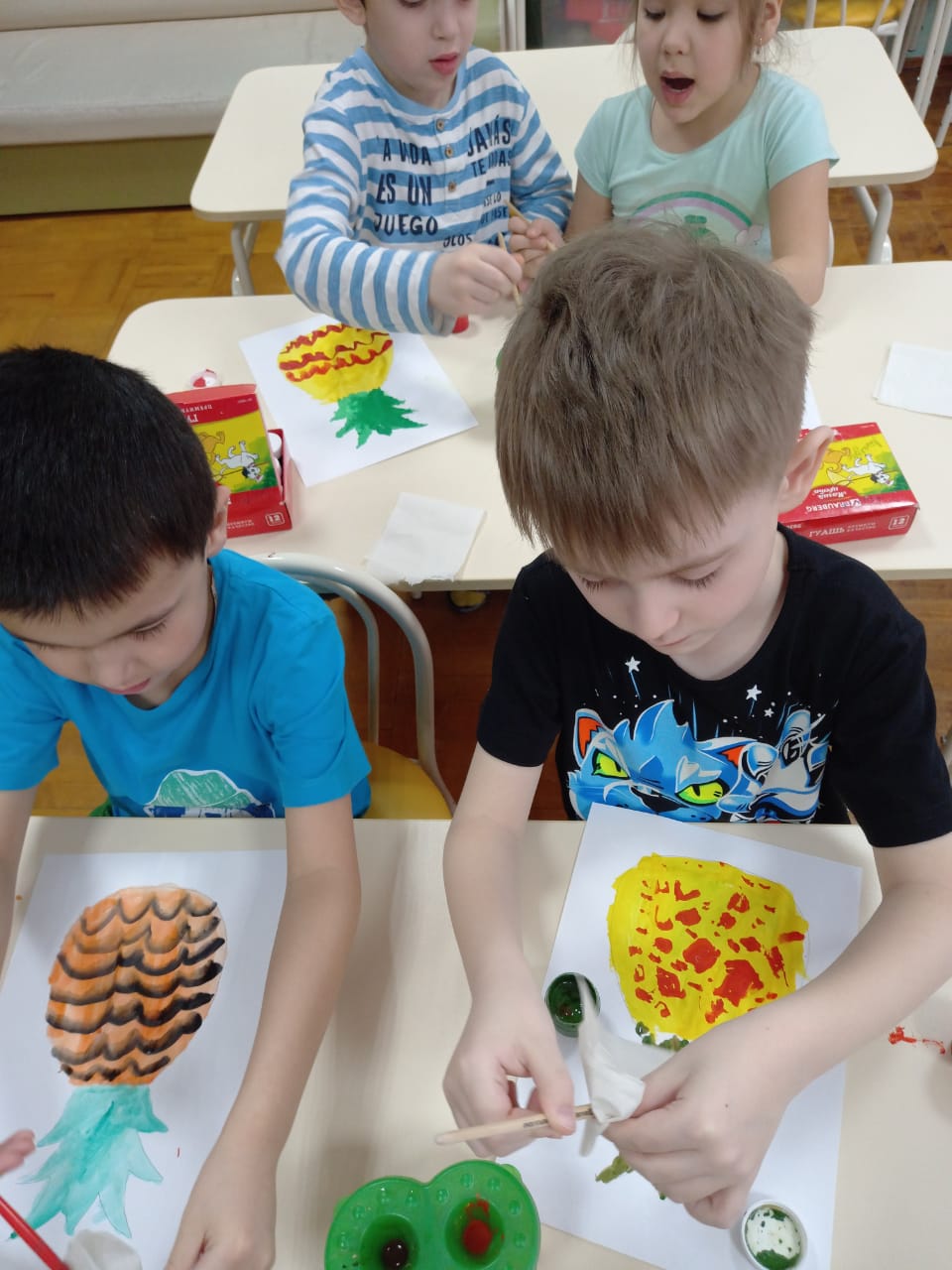 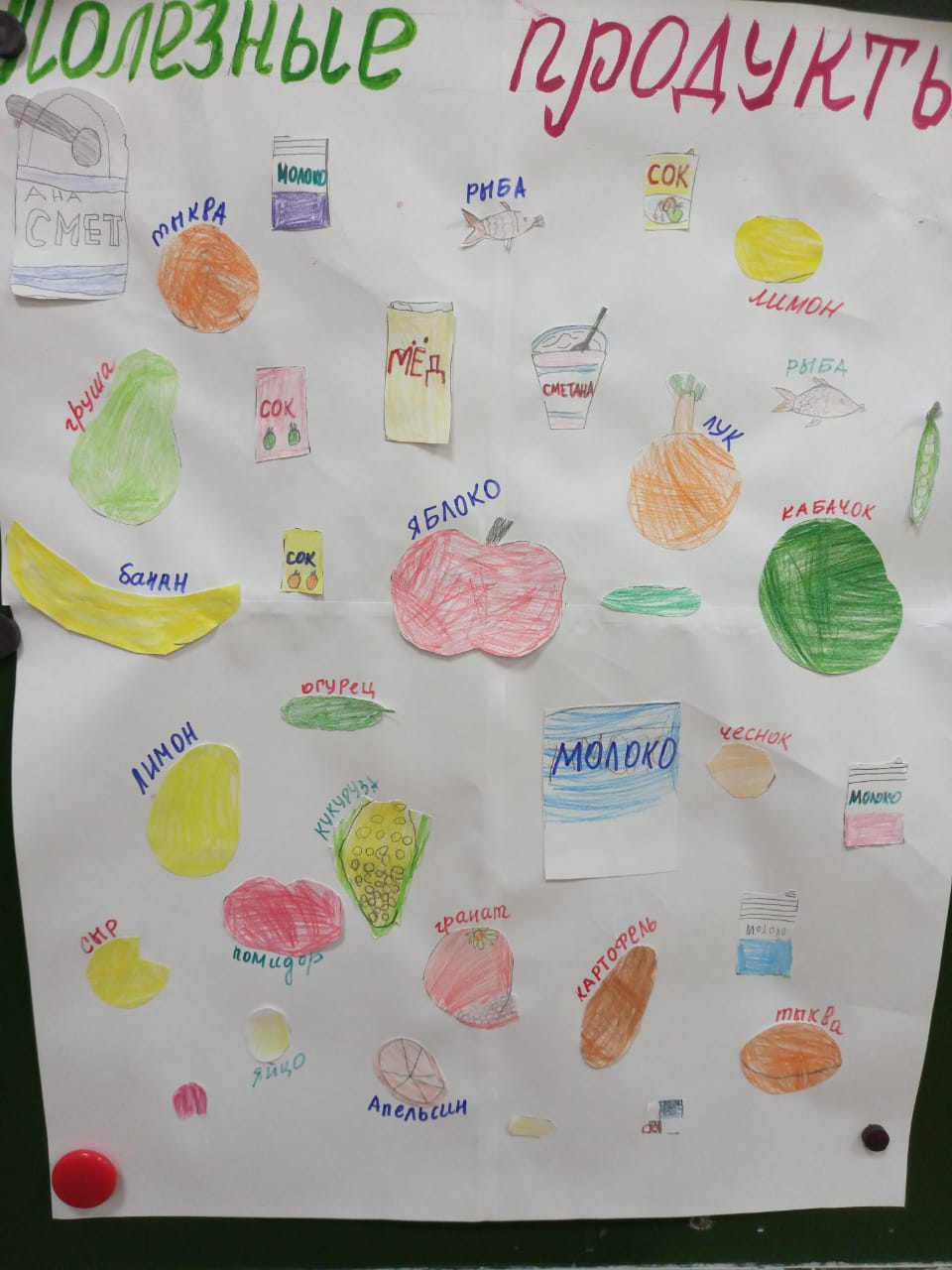 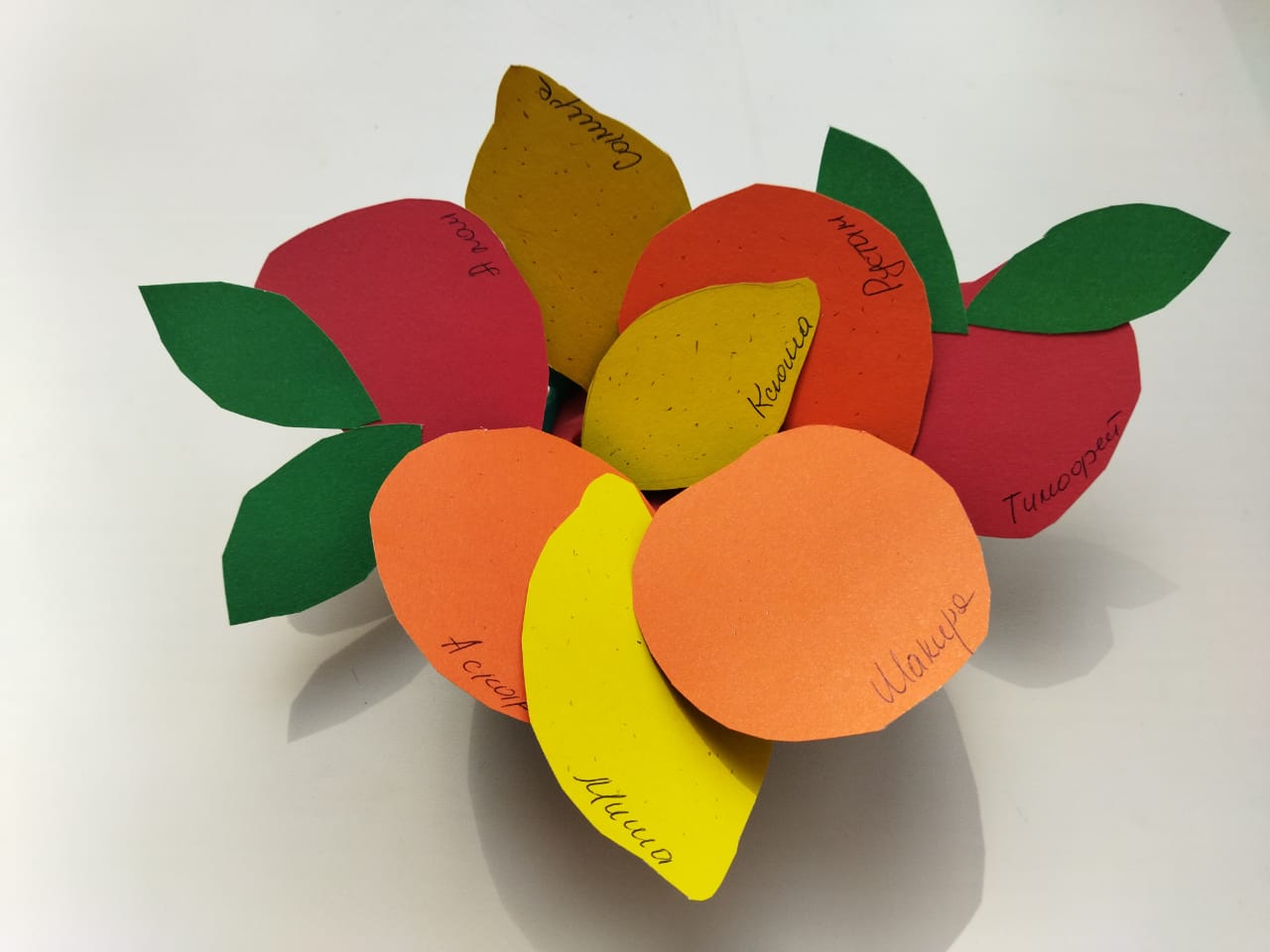 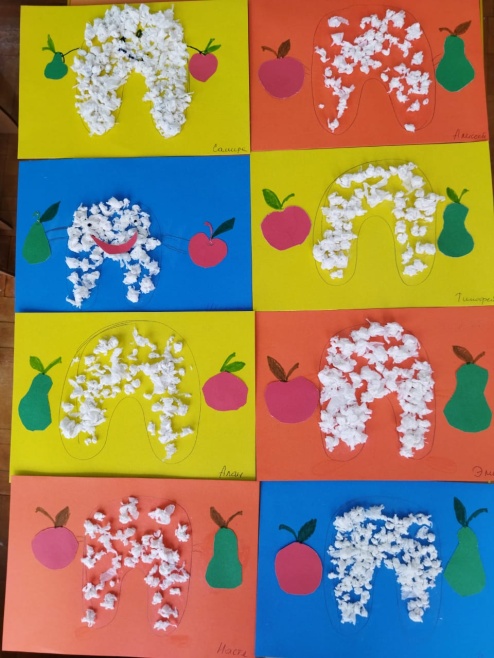 